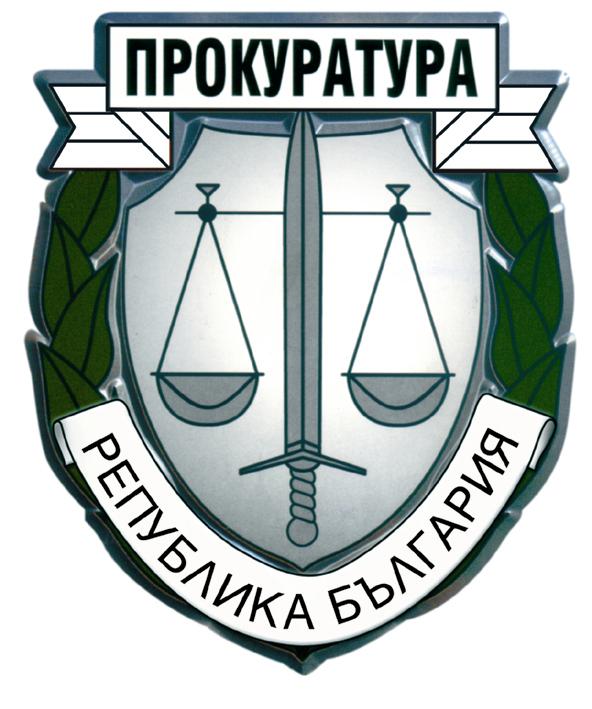 О  Т  Ч  Е  Т  Е  Н     Д  О  К  Л  А  ДЗАДЕЙНОСТТАНАРАЙОННА ПРОКУРАТУРА – ВРАЦАза 2018 годинаРаздел  ІОБОБЩЕНИ ИЗВОДИ ЗА ДЕЙНОСТТА НА ПРОКУРАТУРАТА И НА РАЗСЛЕДВАЩИТЕ ОРГАНИ1.Резултати и тенденции в противодействието на престъпността. Фактори с актуално и дългосрочно значение за ефективността на органите на досъдебното производство и другите правоприлагащи органи, ангажирани с противодействието на престъпносттаПрез отчетния период в ОД на МВР на територията на Община Враца и Община Криводол са регистрирани 990 престъпления, от които 903 по криминална и 87 по икономическа линия. През отчетния период за 2017 год. са регистрирани 868 престъпления, от които 782 по криминална и 86 по икономическа линия. За същия период на 2016 год. са регистрирани 890 престъпления, от които 806по криминална и 85 по икономическа линия. Броят на разкритите престъпления  е 565, като от тях 562 по криминална линия и 3 по икономическа линия. За 2016 год. броят на разкритите е 456, а за 2016 год. – 492.Коефициентът на престъпността (брой регистрирани престъпления  през периода на 100 хиляди души) е 1188,7 при 1042,2 за 2017 год. и 1068,6 за 2016 год.Разкритите престъпления на 100 хиляди души са 678,4 при 547,5 за 2017 год. и 590,7 за 2016 год.Най-разпространени продължават да са кражбите – 408 броя или 41,21 % от общо регистрираните престъпления, като от тях са разкрити 195. За 2017 год. техният брой 361, а за 2016 год. е 343.Броят на регистрираните грабежи е 17, от които разкрити са 13. За 2017год. техният брой е 14, а за 2016 год. – 15.Палежите са 14 и от тях са разкрити два. През 2017 год. – 18 и през 2016 год. техният брой е 15.За периода са образувани 1211 броя  досъдебни производства,  при 1055  за 2017 год. и 1128 досъдебни производства за 2016 год. От новообразуваните 1211 броя досъдебни производства, 95 броя са за престъпления по глава ІІ от НК „Престъпления против личността“; 5 броя за престъпления по глава ІІІ от НК „Престъпления против правата на гражданите“; 41 броя за престъпления по глава ІV от НК „Престъпления против брака и семейството“;  546 броя за престъпления по глава V от НК „Престъпления против собствеността“; 40 броя за престъпления по глава VІ от НК „Престъпления против стопанството“; 14 броя за престъпления по глава VІІІ от НК „Престъпления против дейността на държавни органи, обществени организации и лица, изпълняващи публични функции“; 43 броя за престъпления по глава ІХ от НК „Документни престъпления“; 21 броя за престъпления по глава Х от НК „Престъпления против реда и общественото спокойствие“; 406 броя за престъпления по глава ХІ от НК „Общоопасни престъпления“.От новообразуваните досъдебни производства  за 2017г.  85 бр.  са за престъпления по глава ІІ от НК; 4 броя за престъпления по глава ІІІ от НК; 37 броя за престъпления по глава ІV от НК; 465 броя за престъпления по глава V от НК; 41 броя за престъпления по глава VІ от НК; 7 броя за престъпления по глава VІІІ от НК; 52 броя за престъпления по глава ІХ от НК; 19 броя за престъпления по глава Х от НК; 345 броя за престъпления по глава ХІ от НКОт новообразуваните досъдебни производства  за 2016год. 121 броя са за престъпления по глава ІІ от НК; 8 броя за престъпления по глава ІІІ от НК; 28 броя за престъпления по глава ІV от НК; 555 броя за престъпления по глава V от НК; 39 броя за престъпления по глава VІ от НК; 13 броя за престъпления по глава VІІІ от НК; 55 броя за престъпления по глава ІХ от НК; 26 броя за престъпления по глава Х от НК; 283 броя за престъпления по глава ХІ от НКОт така посочените данни може да се направи извод, че е налице увуличение в броя на регистрираните престъпления и на новообразуваните производства съпоставяйки статистическите данни за 2018 год. с тези за 2017 год. и 2016 год. За поредна година факторите обуславящи и определящи криминогенната обстановка в района на РП-Враца и съответно предмета на регистрираните престъпления и водени досъдебни производства са особеностите на района в северозападна България характеризиращ се със слаба икономика и нисък икономически статус на живеещите в региона.Също така се констатира, че по досъдебните производства са спазвани законовите срокове за разследване и продължава тенденцията за намаляване на средния срок на разследване по делата. Продължава и работата  по  спрените дела, по които е изтекла абсолютната давност за наказателно преследване, като следва да се подчертае, че голямата част от тях са образувани срещу неизвестен извършител. Делата от тази категория се прекратяват при констатиране на наличието на основанията по чл. 80 и чл. 81 от НК.За да се активизира работата по спрените наказателни производства, по които извършителят на деянието не е разкрит и по които е необходимо да бъде установено местонахождението на обвиняем или свидетел, периодично се изисква информация от съответните органи в МВР относно предприетите издирвателни мероприятия и резултатите от тях. Предприетите мерки за създаване на екипния принцип при разследване на някои дела, представляващи фактическа и правна сложност, дадоха добри резултати и през този отчетен период. Създадена е и добра организация по дела срещу лица с повече досъдебни производства, където вземането на адекватни мерки за неотклонение носи ползи за разследванията и намаляването на броя на делата от тази категория. Работата по тези дела е ритмична и разследванията по тях приключват в кратки срокове, съответно наблюдаващите прокурори своевременно изготвят своите прокурорски актове.С разследващите органи се провеждат периодични срещи, на които се обсъждат актуални проблеми, анализират се грешки допускани в хода на водените разследвания с оглед недопускането им в бъдеще и постоянно се търсят механизми за осъществяване на ефективен контрол.  Резултатите от провежданите разследвания се докладват периодично на наблюдаващите прокурори, от своя страна последните дават задължителни писмени указания за необходимия обем от действия, които да се предприемат с цел разкриване на обективната истина по делата и сроковете, в които това да се случи. 2.Необходими мерки и законодателни промени.Необходимите мерки, взети за преодоляване на проблемите в досъдебното разследване са в няколко насоки. На първо място наблюдаващите прокурори периодично изискват делата от разследващите органи, като указанията, които се дават задължително са в писмен вид и определена форма, както бе посочено и по-горе. В същото време от страна на прокурорите при Районна прокуратура – гр. Враца стриктно се следи за изпълнението на тези указания. Провеждат се и съответни работни срещи. По  сложните дела, както беше посочено по-горе, се създават екипи от прокурор, разследващ и оперативен работник и при необходимост работата на екипа се координира и от административния ръководител на Районна прокуратура – гр. Враца, с цел обезпечаване срочното и пълното, всестранното и обективното провеждане на разследванията.Периодично се провеждат  работни срещи с разследващите полицаи, на които се поставят проблеми и се вземат решения за преодоляването им.                     Целите на Районна прокуратура – гр. Враца продължават да са  насочени към подобряване разкриваемостта на престъпните посегателства чрез подобряване организацията на работата, дисциплиниране на разследванията и подобряване на сътрудничеството с оперативните работници в структурата на МВР.Като цяло разследващите полицаи осигуряват добро качество на разследванията, но претенциите ни в тази насока ще продължат да бъдат по-високи с очаквания за повече инициативност от тяхна страна.За повишаване на ефективността на прокурорската работа, следва да се търси резерв, с преодоляване на натовареността на прокурорите. За целта е  необходимо да се диференцира наказателната политика на държавата по отношение на деяния с ниска степен на обществена опасност, като същите съответно бъдат декриминализирани. Същевременно следва да се предприемат допълнителни законодателни промени в процесуалните закони, като се редуцират част от формалните изисквания на закона, които водят до забавяне на наказателния процес като цяло и се наблегне на неговото ускоряване. По този начин в пълен обем ще се достигне до хармонизация на националното с европейското законодателство и ще се повиши ефективността от правораздавателната дейност осъществявана от органите на досъдебното производство и от съда.Раздел  ІІДЕЙНОСТ НА РАЙОННА ПРОКУРАТУРА – гр. ВРАЦАІ.ДОСЪДЕБНА ФАЗА1.  Преписки. Проверки по чл.145 от ЗСВ – срочност, резултати, меркиПрез отчетния период в Районна прокуратура – гр. Враца са наблюдавани 2577 броя преписки по следствения надзор, от които новообразувани 2336 броя преписки. Относителният дял на новообразуваните спрямо общия брой наблюдавани преписки е 90,64%През 2017г. в Районна прокуратура – гр. Враца са наблюдавани 2376 броя преписки по следствения надзор, от които новообразувани 2217 броя преписки. Относителният дял на новообразуваните спрямо общия брой наблюдавани преписки е  бил 93,30%.През   2016г  в Районна прокуратура –гр.Враца  са наблюдавани 2803 броя преписки по следствения надзор, от които новообразувани 2011  броя преписки. Относителният дял на новообразуваните преписки спрямо общия броя наблюдавани преписки е  бил 71,74%.         	През отчетния период се наблюдава увеличение   на броя на наблюдаваните преписки, като спрямо 2017 год. увеличението е с 8.45%.  Спрямо 2016 год.  се наблюдава  намаление с  8.06%.През 2018 год. от общия брой наблюдавани преписки са решени 2406 броя преписки, като в края на отчетния период са останали нерешени 171 броя преписки.В сравнение  през  2017 год. от общо наблюдаваните преписки с били решени 2280 бр., а през  2016 год. от общо наблюдаваните преписки са решени 2726 броя Относителният дял на общия брой решени преписки през отчетния период спрямо общия брой наблюдавани преписки е 93,36 %. Относителният дял на общия брой решение преписки през  2017г. е  95,95%, а през  2016 год. спрямо общия брой наблюдавани преписки е 97.25 % т.е. налице  е  намаляване на средното нивото по  този показател в сравнение с предходните две години.От общия брой решени преписки, 2320 бр.  са решени  в срок  до един месец, а 86бр.   са решени в срок над  едни месец. Относителният дял на решените преписки в срок до един месец от общия брой решени преписки е 96,42%, а този на преписките над един месец е 3.57 %.  През  2017г.    от общия брой  решени 	 2258 броя са решени в срок до един месец, а 22 броя са решени в срок над един месец. Относителният дял на решените преписки в срок до един месец от общия брой решени преписки е 99%, а този на преписките над един месец е 0.96 %. Нерешените преписки при прокурор в края на отчетния период са 171 броя. От тях  1бр.  е  нерешена от прокурор в срок над един месец.От общия брой решени преписки, 641 броя са решени от наблюдаващия прокурор с постановление за образуване на досъдебно производство, по 1453 броя е постановен отказ да се образува досъдебно производство, 771 броя са решени от прокурора с възлагане на предварителна проверка по ЗСВ , 82 броя са изпратени по компетентност на друга прокуратура, 6 броя са изпратени на съответните административни органи. През 2017  от общия брой решени преписки 582 броя са решени от наблюдаващия прокурор с постановление за образуване на досъдебно производство, по 1318 броя е постановен отказ да се образува досъдебно производство, 820 броя са решени от прокурора с възлагане на предварителна проверка по ЗСВ и се намират при съответните органи за провеждането на проверката, 76 броя са изпратени по компетентност на друга прокуратура, 13 броя са изпратени на съответните административни органи.През  2016г.  от общия брой решени преписки 622 броя са решени от наблюдаващия прокурор с постановление за образуване на досъдебно производство, по 1312 броя е постановен отказ да се образува досъдебно производство, 746 броя са решени от прокурора с възлагане на предварителна проверка по ЗСВ и се намират при съответните органи за провеждането на проверката, 61 броя са изпратени по компетентност на друга прокуратура, 11 броя за изпратени на съответните административни органи.За отчетния период на 2018г.  от общия брой постановления за отказ да се образува досъдебно производство, а именно 1453 броя, по реда на инстанционната проверка от по-горестоящите прокуратури са проверени общо    39 прокурорски акта, като 34  броя акта са потвърдени, а 5 броят на отменените е . От общия брой проверени актове, прави впечатление, че процента на потвърдените актове е 87%.За отчетния период на 2017г.  от общия брой постановления за отказ да се образува досъдебно производство, а именно 1318 броя, по реда на инстанционната проверка от по-горестоящите прокуратури са проверени общо 73 прокурорски акта, като 61 броя акта са потвърдени, а броят на отменените е 12. От общия брой проверени актове, прави впечатление, че процента на потвърдените актове е 83,56%.  	За отчетния период  на 2016 год. от общия брой постановления за отказ да се образува досъдебно производство, а именно 1312 броя, по реда на инстанционната проверка от по-горестоящите прокуратури са проверени общо 86 прокурорски акта, като 72 броя акта са потвърдени, а броят на отменените е 14. От общия брой проверени актове, прави впечатление, че процента на потвърдените актове е 83,7 %.	От така изложеното до тук по отношение на проверените постановление за отказ да се образува досъдебно производство може да се направи  извод, че проверените през 2017 год. прокурорски актове по реда на инстанционната проверка са с много добро качество, като тази тенденция се е запазила, съпоставяйки показаните резултати, с тези през предходните две години.	За отчетния период в Районна прокуратура – гр. Враца от общия брой наблюдавани преписки по 771 е възложено извършването на предварителна проверка по реда на чл.145 от ЗСВ, предимно на органите на МВР.През отчетния период в районната прокуратура няма образувани преписки за свързани престъпления по против  политическите права на гражданите.През 2017г. в районната прокуратура са били образувани 18 броя преписки за престъпления против политическите  права на гражданите.  По 17 от тях са постановени откази да се образува досъдебно производство, а 1  бр. преписка е била решена с обединяване.	През 2016г няма образувани преписки за свързани престъпления по против  политическите права на гражданите.С оглед стриктното спазване на сроковете по чл. 145, ал.2 от ЗСВ,  през отчетния период се предприеха мерки за осъществяване на засилен контрол върху продължителността на проверките и приключването им в срок от страна на административния ръководител на Районна прокуратура – гр. Враца. За целта два пъти седмично на наблюдаващите прокурори се предоставя информация по данни от УИС с цел предприемане на действия от тяхна страна за изискване на преписките, по които предстои да изтекат сроковете за проверка, като за предприетите от тях действия се извършва доклад на административния ръководител. При неизпълнение на разпорежданията на наблюдаващите прокурори за доклад и приключване на проверките по наблюдаваните преписки, същите се изискват от административния ръководител от Началника на РУ – гр. Враца.Преписки и наказателни производства, образувани след самосезиране и по сигнали на контролните органи и материали на ДАНС. Постановени присъди.От общия брой наблюдавани в Районна прокуратура – Враца преписки по следствения надзор, по сигнали на контролни органи през 2018  год. са  образувани и наблюдавани 3 бр. преписки,  от които 2 бр.  са  образувани по сигнали на ДАНС . След самосезиране на прокуратурата за отчетния период  е  била образувана  един  брой преписка.2.Следствен надзор2.1. Обобщени данни по видове досъдебни производства и съобразно систематиката на НК, включително по отношение на пострадалите лица и на ощетените юридически лица от престъпления.      За отчетния период на 2018 год. в Районна прокуратура – гр. Враца са наблюдавани 2345  броя досъдебни производства, в това число и прекратените по давност. От тях без прекратените по давност са наблюдавани общо 1734 броя досъдебни производства. От общия брой наблюдавани досъдебни производства, броят на новообразуваните е 1211, от тях 631 броя са образувани от прокурор по реда на чл. 212, ал.1 от НПК и 580 броя от разследващ орган по реда на чл.212, ал.2 от НПК, със съставяне на протокол за първото извършено действие по разследването. В процентно съотношение общият брой новообразувани досъдебни производство съставлява  51.64% от общия брой наблюдавани досъдебни производства.  	За отчетния период на 2017 год. в Районна прокуратура – гр. Враца са наблюдавани 3188  броя досъдебни производства, в това число и прекратените по давност. От тях без прекратените по давност са наблюдавани общо 1548 броя досъдебни производства. От общия брой наблюдавани досъдебни производства, броят на новообразуваните е 1055, от тях 582 броя са образувани от прокурор по реда на чл. 212, ал.1 от НПК и 473 броя от разследващ орган по реда на чл.212, ал.2 от НПК, със съставяне на протокол за първото извършено действие по разследването. В процентно съотношение общият брой новообразувани досъдебни производство съставлява едва 33,09 % от общия брой наблюдавани досъдебни производства.За  сравнение при отчетния период на 2016 год. в Районна прокуратура – гр. Враца са наблюдавани 3892  броя досъдебни производства, в това число и прекратените по давност. От тях без прекратените по давност са наблюдавани общо 1722 броя досъдебни производства. От общия брой наблюдавани досъдебни производства, броят на новообразуваните е 1128, от тях 622 броя са образувани от прокурор по реда на чл. 212, ал.1 от НПК и 506 броя от разследващ орган по реда на чл.212, ал.2 от НПК, със съставяне на протокол за първото извършено действие по разследването. В процентно съотношение общият брой новообразувани досъдебни производство съставлява едва 28,98 % от общия брой наблюдавани досъдебни производства.От изложеното до тук по отношение на общия броя наблюдавани досъдебни производства и общия брой новообразувани досъдебни производства може да се направи извод, че като цяло се наблюдава спад на общия брой наблюдавани досъдебни производство, като спрямо 2017г.   е 26.44 % , а спрямо   2016 годи  този спад е 39.74%.  Не така  стои и въпроса с новообразуваните досъдебни производства, при които се наблюдава увеличение  на новообразуваните досъдебни производства спрямо  2017 г.- с  14.7% , а спрямо 2016  г.  с  7,35% .През този отчетен период се   наблюдава  увеличение  на броя на новообразуваните досъдебни производства от разследващ орган спрямо общия брой новообразувани досъдебни производства в сравнение с предходните 2017 и 2016 год.. През  2018г. 47,89 % от новообразуваните досъдебни производства са били образувани от разследващ орган, а през   2017г.   техния дял е  бил 44,83%, през 2016 год. техният дял е 44,86% .  	Това  увеличение   може да се обясни с по-големия  брой новообразувани досъдебни производства като цяло през отчетния период в сравнение с предходните отчетни периоди на 2017 год. и на 2016 год..От новообразуваните 1211 броя досъдебни производства, 95 броя са за престъпления по глава ІІ от НК „Престъпления против личността“; 5 броя за престъпления по глава ІІІ от НК „Престъпления против правата на гражданите“; 41 броя за престъпления по глава ІV от НК „Престъпления против брака и семейството“;  546 броя за престъпления по глава V от НК „Престъпления против собствеността“; 40 броя за престъпления по глава VІ от НК „Престъпления против стопанството“; 14 броя за престъпления по глава VІІІ от НК „Престъпления против дейността на държавни органи, обществени организации и лица, изпълняващи публични функции“; 43 броя за престъпления по глава ІХ от НК „Документни престъпления“; 21 броя за престъпления по глава Х от НК „Престъпления против реда и общественото спокойствие“; 406 броя за престъпления по глава ХІ от НК „Общоопасни престъпления“. По новообразуваните досъдебни производства, общият брой на пострадалите лица от престъпления е 763 и се разпределят както следва: 94 физически лица са пострадали от престъпления по глава ІІ от НК „Престъпления против личността“; 4 физически лица са пострадали от престъпления по глава ІІІ от НК „Престъпления против правата на гражданите“;  49 лица са пострадали от престъпления по глава ІV от НК „Престъпления против брака и семейството“; 524 физически лица и 44 юридически лица са пострадали от престъпления по глава V от НК „Престъпления против собствеността“; 4 брой за престъпления по глава VІІІ от НК „Престъпления против дейността на държавни органи, обществени организации и лица, изпълняващи публични функции“,   4 физически лица са пострадали  от престъпления по  глава X“  престъпления против реда и общественото спокойствие“  и 69 физически лица са пострадали от престъпления по глава ХІ от НК „Общоопасни престъпления“.  За отчетния период в Районна прокуратура – гр. Враца са наблюдавани 291 броя бързи производства, като 282 бр.  от  бързите производства са били новообразувани. През  2017г. в Районна прокуратура – гр. Враца са  наблюдавани 193  броя бързи производства и 20 броя незабавни производства/ до 05.11.2017г., като 191 бр.  от  бързите производства са били новообразувани, а  новообразуваните незабавни производства / до 05.11.2017г./ са били 19 бр.  През  2016г. в Районна прокуратура – гр. Враца са образувани и наблюдавани 91 броя бързи производства и 78 броя незабавни производства.Продължава тенденцията към увеличаване броя на наказателните производства, които са започнати по реда на бързото производство. За 2018 год. относителният дял на бързите производства спрямо общия брой наблюдавани досъдебни производства, без прекратените по давност е 16,78%.През 2018г.  от  общия брой образувани бързи производства, прокурорът е разпоредил разследването да се извърши по общия ред поради правна и фактическа сложност на делата по 155  броя бързи производства. Относителен дял на преобразуваните бързи производства спрямо общия брой наблюдавани бързи производства е 53,26%.За 2017 год. относителният дял на бързите и незабавните производства спрямо общия брой наблюдавани досъдебни производства, без прекратените по давност е както следва: на бързите производства е 12,46 %, а на незабавните е 1,29% През  2017г.  от  общия брой образувани бързи производства, прокурорът е разпоредил разследването да се извърши по общия ред поради правна и фактическа сложност на делата по 85  броя бързи производства, а на незабавните производства/ от образуваните преди 05.11.02917г./ , по които е разпредено разследване по общия ред, броя е 10. Относителен дял на преобразуваните бързи производства спрямо общия брой наблюдавани бързи производства е 44 %, а на незабавните производства – 52,6 % .През 2016 год. от общия брой образувани бързи производства, прокурорът е разпоредил разследването да се извърши по общия ред поради правна и фактическа сложност на делата по 27 броя бързи производства, а на незабавните производства, по които е разпоредено разследване по общия ред, броя е 18. Относителен дял на преобразуваните бързи производства спрямо общия брой наблюдавани бързи производства е 29,67 %, а на незабавните производства – 23,08 % .През 2018 год. Районна прокуратура – гр. Враца е наблюдавала 1598 досъдебни производства, разследвани по общия ред, като тук не се включват прекратените по давност досъдебни производства ( за 2017 са били 1548 ,а  за 2016г. са били  1598бр.)          От наблюдаваните досъдебни производства по общия ред, 1516 броя са разследвани от разследващ полицай, като от тях новообразуваните са 904  броя; 67 броя са разследвани от следовател, като от тях 18 броя са новообразувани, а разследването по 19 броя досъдебни производства са възложени на следовател по реда на чл. 194, ал.1, т.4 от НПК от административния ръководител на Окръжна прокуратура – гр. Враца поради тяхната правна и фактическа сложност, 15 броя са разследвани от разследващ митнически инспектор, като от тях 7 броя са новообразувани. 	Относно натовареността на следователите се забелязва тенденция към  увеличава броя на делата, които се възлагат за разследване от следовател по реда на чл. 194, ал.1, т.4 от НПК, съпоставено с предходните две години – през   2017 година са 10 бр., а през  2016г.  техния брой е  19. Това се обяснява  с  увеличението в броя на новообразувани дела  като цяло в сравнение с предходните две години.  Относителният дял на досъдебните производства разследвани по общия ред от общия брой наблюдавани досъдебни производство (без прекратените по давност) е 92 %.Контрол на мярката за неотклонение „Задържане под стража” и други мерки на процесуална принуда.Във връзка с осъществения контрол на мярката за неотклонение „Задържане под стража“ и „Домашен арест“ за периода 01.01.2018 год. до 31.12.2018 год. от прокурорите в Районна прокуратура – гр.Враца са изготвени и внесени в Районен съд – гр. Враца 22 броя искания  за вземане  на мярка за неотклонение  „Задържане под стража„. От така внесените искания, 20 броя са били уважени и по2 бр. е  взета мярка за неотклонение „Подписка“  от Въззивната инстанция . За отчетният период общият брой на лицата с взета мярка за неотклонение „Задържане под стража“ е 20.		Анализирайки тези данни, можем да направим извод, че прокурорите при Районна прокуратура – гр. Враца внасят добре мотивирани искания за вземане на мярка за неотклонение „Задържане под стража“, след задълбочен анализ на събрания по делото доказателствен материал и при наличието на законовите изисквания за това.					     	 В края на отчетния период лицата  с мярка за неотклонение  „Задържане под стража“  по неприключени досъдебни производства  са 7 бр. , като задържането на три лица е до 2 месеца , а четири лица са  задържани  над два месеца , т.е. прокурорите при Районна прокуратура – гр. Враца, стриктно спазват нормите на НПК и следят и изискват от разследващите органи, разследванията по досъдебни производства със задържани лица да се работят с приоритет и да приключват в кратки срокове.												 През периода 01.01.2018г. – 31.12.2018г. са извършени 16  проверки    на Ареста и са проведени 32 бр. срещи със задържани лица в ОС „ИН“, сектор Арести –Враца ,както и   претърсвания  на помещения на ареста , като прави впечатление продължаващите  затруднения , които се изпитват от разследващите органи , а и от самите прокурори, с оглед преместването на помещенията на арестите в Затвора-Враца. 						   Проведени са 2бр. срещи  с Началника на затвора- Враца ,с оглед подобряване организацията на работа в Арести- Враца при затвора- Враца , както и 2бр. Общи събрания с надзорно охранителния състав на ареста в тази връзка.           Не са регистрирани бягства от ареста, нито нарушения, касаещи  правата на задържаните или техните защитници. Отбелязано е 1бр. нарушение на служители от охранителния състав   по спазване на вътрешния ред  и реда за охрана  на задържаните лица, като е било допуснато предаването на предмети/цигари/ при свиждане от близки на задържано непълнолетно лице .Предприети са организационни мерки – проведено Общо събрание със състава на НОС , респ. е извършена лична проверка от прокурора наблюдаващ ареста  за изясняване на случая.	    Регистрирана е суицидна проява в помещение на Арести- Враца при затвора – Враца  - на 16.09.2018г. ,при която задържаното лице в килия № 1 – Петя Цокова Найденова  задържана по досъдебно производство  на ОП-Враца  се е самообесила ,при което е настъпила смъртта й.			      По случая е образувано досъдебно производство в ОП-Враца за извършено престъпление по чл. 115 от НК , като разследването по случая не е приключило.	Предприети са организационни мерки – проведено Общо събрание със състава на НОС и извършена реконструкция на паравана на банята в процесната килия.	Не са установени нерегламентирани контакти между задържаните, администрацията  и охранителния състав. 					 Внесени искания за вземане на мярка за неотклонение „Задържане под стража“.             От анализа на изложените данни относно внесените искания за вземане на мярка за неотклонение „Задържане под стража“, може да се направи обоснован извод, че за времето от 2012 год. до 2015 год., броят на внесените искания, драстично е намалял, а именно за 2012 год. са внесени 45 броя искания, за 2013 год. са внесени 42 броя искания, за 2014 год. са внесени 26 броя искания и за 2015 год. – 19 броя искания.За периода от  2016г. до 2018г. извода е ,че докато за 2016г.  се бележи известен ръст на внесените искания за задържане  , с оглед отчетените 27 бр. такива и по отношение на същите за 2015г.  , то за 2017г. има значително намаление на исканията ,което е в причинна връзка с драстично влошената работа на разследващите полицаи и оперативен състав от ОД-МВР-Враца , което води до намаляване на общия брой внесени прокурорски актове в съда с мнение за предаване на съд ,респ. са намалели лицата , на които е предявено съответното обвинение , респ. оттам е и по –ниския брой на внесените искания за вземане на мярка за неотклонение „задържане под стража „ . За 2018г. се забелязва възстановяване на интензивността на внесените искания за взимане на мярка за неотклонение „Задържане под стража „ ,но това се дължи преди всичко на инициативността на прокурорите от РП-Враца , а не на подобряване на работата на полицейските служители, които са демотивирани и апатични.			   Надзорът за законност в следствения арест се упражнява от прокурор при Районна прокуратура – гр. Враца, определен със заповед на Административния ръководител – Районен прокурор на Районна прокуратура – гр.Враца. С ръководството на Затвора Враца и на ОС „ИН“, сектор „Арести“ –Враца е установена координация  по отношение на цялата  информация, засягаща  лишените от свобода, вкл. привеждането им от ОС „ИН“, сектор „Арести“ –Враца в Затвора Враца и обратно с цел извършване на процесуално следствени действия с тяхно участие или по изтърпяване на наказание „Лишаване от свобода“. 		 Със заповед  № ЧР-05316/21.12.2018г. на Министъра на правосъдието , реално Арест-гр.Монтана е закрит ,като всички задържани лица , вкл. 12/дванадесет / бр. чужди граждани  са преместени в Арест-Враца при Затвора- Враца. 		В тази връзка са обособени нови помещения за задържаните лица в района на Затвора- Враца ,при значително подобрени условия на пребиваване на задържаните лица.							Създадена е нова организация по охрана , с оглед обособените две различни места за задържане на лицата , в района на Затвора-Враца. 	2.2   Срочност на разследването.През отчетния период Районна прокуратура – гр. Враца е приключила 1290 броя досъдебни производства / срещу  1204бр. за 2017г.  и  1312бр. за 2016год./ , като всички са приключени в законовия срок. В края на отчетния период са останали неприключени  394 броя досъдебни производства ( срещу  325 за 2017г. и  326 за 2016г.), като от тях всички са в законовия срок.Делът на досъдебните производства, по които разследването е приключило спрямо общия броя наблюдавани досъдебни производства (без прекратените по давност) е 74,39%  като през 2017г. е бил  77, 77% , а през  2016г   този дял е бил   76,19 %. През отчетния период всички приключени и неприключени досъдебни производства са в законовия срок, от което може да се направи извод, че негативната тенденция в тази насока от предходните отчетни периоди е преодоляна и взетите мерки по отношение спазване сроковете за разследване,  продължават  да  дават  своя резултат.Продължителността на досъдебната фаза, считано от образуване на досъдебното производство до решаването му от прокурор по същество с прекратяване или внасяне в съда е в следната последователност: до осем месеца 637 броя досъдебни производства, до една година 57 досъдебни производства, над една година80 броя досъдебни производства.През 2017г. продължителността на досъдебната фаза, считано от образуване на досъдебното производство до решаването му от прокурор по същество с прекратяване или внасяне в съда е в следната последователност: до осем месеца 565 броя досъдебни производства, до една година 122 досъдебни производства, над една година 18 броя досъдебни производства.През 2016 год. Продължителността на досъдебната фаза, считано от образуване на досъдебното производство до решаването му от прокурор по същество с прекратяване или внасяне в съда е в следната последователност: до седем месеца 584 броя досъдебни производства, до една година 44 досъдебни производства, над една година 100 броя досъдебни производства.2.3.Решени досъдебни производства от прокурор. Видове решения.През  отчетния период общият брой на решените от прокурор досъдебни производства е 1898. От тях до 1 м.  са решени  1869 бр., над  1 м./ без удължаване от административния ръководител  или оправомощен от него прокурор /  са решени  13 бр., над  2 месеца / с удължаване от адм. административния ръководител  или оправомощен от него прокурор / са решени 12 бр. и над  2м. са решени 4 бр. Тук са включени всички досъдебни производства, по които прокурорът се е произнесъл с някой от следните актове: постановление за изпращане на досъдебно производство по компетентност; постановление за спиране на досъдебно производство; постановление за прекратяване на досъдебно производство, обвинителен акт, предложение за споразумение и предложение по чл.78а от НК за освобождаване от наказателна отговорност с налагане на административно наказание. Съотношението на решените досъдебни производства спрямо общия брой наблюдавани досъдебни производства е 81%.През  2017г.  общият брой на решените от прокурор досъдебни производства е  бил 2819, като всички  са решени в срок до един месец. Съотношението на решените досъдебни производства спрямо общия брой наблюдавани досъдебни производства е 88,42%През 2016 год. общият брой на решените от прокурор досъдебни производства е бил  3515, като от тях 3502 досъдебни производства са решени в срок до един месец, а 13 броя досъдебни производства са в срок над един месец. Тук отново са включени всички досъдебни производства, по които прокурорът се е произнесъл с някой от следните актове: постановление за изпращане на досъдебно производство по компетентност; постановление за обединяване на дела; постановление за спиране на досъдебно производство; постановление за прекратяване на досъдебно производство, обвинителен акт, предложение за споразумение и предложение по чл.78а от НК за освобождаване от наказателна отговорност с налагане на административно наказание. Съотношението на решените досъдебни производства спрямо общия брой наблюдавани досъдебни производства е 90,31 %	В края на отчетния период са останали нерешени 53 броя досъдебни производства, като от тях всички досъдебни производства са в срок за решаване до един месец.През отчетния период прекратените и внесени в съда досъдебни производства са 1385 броя, като тук са включени и прекратените по давност. От тях броя на внесените в съда досъдебни производства е 334 броя, а прокурорските актове по тях са 352 броя срещу 365 лица. Броят на внесените в съда актове е по видове, както следва: 75 броя обвинителни акта, 236 броя предложения за споразумение и 41 броя предложения по реда на чл. 78а от НК за освобождаване от наказателна отговорност с налагане на административно наказание. Броят на прекратените досъдебни производства през отчетния период  1051бр.   / вкл. прекратените по давност/През  2017 година прекратените и внесени в съда досъдебни производства са 2819 броя, като тук са включени и прекратените по давност. От тях броя на внесените в съда досъдебни производства е 307 броя, а прокурорските актове по тях са 332 броя срещу 335 лица. Броят на внесените в съда актове е по видове, както следва: 72 броя обвинителни акта, 184 броя предложения за споразумение и 67 броя предложения по реда на чл. 78а от НК за освобождаване от наказателна отговорност с налагане на административно наказание. Броят на прекратените досъдебни производства през отчетния период е 2038.През отчетния период на 2016 г. прекратените и внесени в съда досъдебни производства са 2918 броя, като тук са включени и прекратените по давност. От тях броя на внесените в съда досъдебни производства е 336 броя, а прокурорските актове по тях са 356 броя срещу 3376 лица. Броят на внесените в съда актове е по видове, както следва: 102 броя обвинителни акта, 212 броя предложения за споразумение и 42 броя предложения по реда на чл. 78а от НК за освобождаване от наказателна отговорност с налагане на административно наказание. Броят на прекратените досъдебни производства през отчетния период е 2562.През отчетния период на 2018 год. съотношението на внесените в съда досъдебни производства, спрямо общия брой наблюдавани дела е 14 %, а на внесените в съда спрямо решените досъдебни производства е 17,59%.През отчетния период на 2017 год. съотношението на внесените в съда досъдебни производства, спрямо общия брой наблюдавани дела е 9,42 %, а на внесените в съда спрямо решените досъдебни производства е 10,89%.През отчетния период на 2016 год. съотношението на внесените в съда досъдебни производства, спрямо общия брой наблюдавани дела е 9,15 %, а на внесените в съда спрямо решените досъдебни производства е 10,13%.През отчетния период са спрени общо 454 броя досъдебни производства от които 17  броя досъдебни производства са срещу известен извършител.През отчетния период на 2017г.   са били  спрени общо 435 броя досъдебни производства от които 21 броя досъдебни производства са срещу известен извършител.През отчетния период  на 2016 са спрени общо 547 броя досъдебни производства, от които 24 броя досъдебни производства са срещу известен извършител.Относителният дял на спрените срещу известен извършител досъдебни производство спрямо общия брой  спрени дела в Районна прокуратура – гр.Враца през 2018г.   е  3.74 %, през  2017 год. е 4.82 % , а  за 2016 год.  е 4,39 %,. От всички спрени дела, в края на отчетния период спрените срещу неизвестен извършител са 347броя.Съотношението на спрените в отчетния период досъдебни производства  спрямо общо наблюдаваните досъдебни производства е 19,36 %, а на спрените спрямо решените за отчетния период е 23,91%.През 2018 год. в Районна прокуратура – гр. Враца са прекратени 1051 броя досъдебни производства, от тях 611 броя досъдебни производства са прекратените по давност, като от тях по давност срещу известен извършител са прекратени  1 бр. досъдебни производства, а срещу неизвестен извършител 610 броя. Останалите 440 броя досъдебни производства представляват общия брой прекратени досъдебни производства през отчетния период без прекратените по давност. От тях 115 броя досъдебни производства са срещу известен извършител и 325 броя досъдебни производства са срещу неизвестен извършител.През 2017 год. в Районна прокуратура – гр. Враца са прекратени 2038 броя досъдебни производства, от тях 1640 броя досъдебни производства са прекратените по давност, като от тях по давност срещу известен извършител са прекратени  2 бр. досъдебни производства, а срещу неизвестен извършител 1638броя. Останалите 398 броя досъдебни производства представляват общия брой прекратени досъдебни производства през отчетния период без прекратените по давност. От тях 24 броя досъдебни производства са срещу известен извършител и 374 броя досъдебни производства са срещу неизвестен извършител. През 2016 год. в Районна прокуратура – гр. Враца са прекратени 2562 броя досъдебни производства, от тях 2170 броя досъдебни производства са прекратените по давност, като от тях по давност срещу известен извършител е прекратено едно досъдебно производство, а срещу неизвестен извършител 2169 броя. Останалите 392 броя досъдебни производства представляват общия брой прекратени досъдебни производства през отчетния период без прекратените по давност. От тях 103 броя досъдебни производства са срещу известен извършител и 289 броя досъдебни производства са срещу неизвестен извършител. Съотношението на прекратените в отчетния период досъдебни производства  спрямо общо наблюдаваните досъдебни производства е 44,81%, а спрямо решените за отчетния период е 55,37 %.Процентът на прекратените дела спрямо общият брой наблюдавани досъдебни производства, както и спрямо решените през отчетния период дела е висок, което е резултат от големия брой прекратени дела на основание чл.24, ал.1, т.3 от НПК ( поради изтекла давност).ІІ СЪДЕБНА ФАЗА1.Наказателно - съдебен надзор.През отчетната 2018 год. в Районен съд – гр. Враца са образувани дела по 344 броя внесени прокурорски актове,  при 299 броя за 2017 г., 389 дела за 2016 г., 356 бр. дела за 2015 г. , 355 броя дела за 2014 год., 377 броя дела за 2013 год., 494 броя  дела за 2012 год. и 585 броя дела за 2011 год.  От внесените в съда общо 334 прокурорски актове най-голям остава дела на внесените споразумения по чл.381 от НПК по лица – 218 броя, следват тези образувани по внесени обвинителни актове – 75 броя и 41 броя предложения за освобождаване от наказателна отговорност с налагане на административно наказание.За сравнение през 2017 г. са внесени в съда общо 323 прокурорски актове , от които 184 споразумения по чл.381 от НПК , 72  по внесени обвинителни актове –и 67 броя предложения за освобождаване от наказателна отговорност с налагане на административно наказание.За сравнение – през 2016 г. са били внесени 212 споразумения , 102 обвинителни актове и 42 предложения по предложения по чл. 78 а НК , а през 2015 г. са били внесени 217 споразумения , обвинителни актове – 109 броя и 30 броя предложения за освобождаване от наказателна отговорност с налагане на административно наказание.Съпоставянето сочи, че след пика през 2016 г. , тенденцията от 2010 г. – 2015 г. за ежегодно  намаляване на общия броя на внесените в съда прокурорски актове вероятно е приключила и към момента е налице устойчива тенденция на запазване приблизителния брой на актовете за съд . Отново се забелязва, че по-голяма част от делата са приключени от страна на прокурорите със споразумения, тъй като тази процедура за решаване на делата спестява време и облекчава работата в случаите на извършени престъпления, при които не се спори относно доказаността и авторството на деянието.  През 2018 г. от Районен съд - Враца общо са решени 350 броя дела по внесени прокурорски актове, от които :-	 89 бр. по внесени ОА, -	214 бр. по споразумения по реда на чл.381 от НПК, -	47 бр. по внесени предложения по чл.78а от НК          През 2017 г. от Районен съд - Враца общо са решени 327 броя дела по внесени прокурорски актове, от които :-	100 бр. по внесени ОА-	166 бр. по споразумения по реда на чл.381 от НПК, от които 1 неодобрено от съда -	61 бр. по внесени предложения по чл.78а от НКПрез 2016 г. от Районен съд - Враца общо са решени 388 броя дела по внесени прокурорски актове, от които :-	134 бр. по внесени ОА-	209 бр. по споразумения по реда на чл.381 от НПК, от които 6 неодобрени от съда -	45 бр. по внесени предложения по чл.78а от НКПрез 2015 г. от Районен съд - Враца общо са решени 328 броя дела по внесени прокурорски актове, от които :118 бр. по внесени ОА178 бр. по споразумения по реда на чл.381 от НПК, от които 6 неодобрени от съда 32бр. по внесени предложения по чл.78а от НК.От решените от съда 89 броя дела по внесени обвинителни актове през 2018г. ,  по 58 броя от тях Районен съд - Враца е постановил осъдителни присъди - /срещу 84 лица/, по 3 броя /срещу 4 лица/– оправдателни присъди, 20 бр. са приключени с постигнато споразумение по реда на чл.384 от НПК, по 3б р. е постановено освобождаване от наказателна отговорност с налагане на административно наказание,  3 производства са били върнати на Районна прокуратура - Враца за ОФГ и същите са внесени в 7-дневния срок в РС.За сравнение – от  решените от съда 100 броя дела по внесени обвинителни актове през 2017г. ,  по 47 броя от тях Районен съд - Враца е постановил осъдителни присъди, по 6 броя – оправдателни присъди ( две от последните са влезли в сила), 38 бр. са приключени с постигнато споразумение по реда на чл.384 от НПК, по 1 е постановено освобождаване от наказателна отговорност с налагане на административно наказание,  8 производства са били върнати на Районна прокуратура - Враца поради допуснати съществени процесуални нарушения . 	За сравнение - от решените от съда 134 броя дела по внесени обвинителни актове през 2016г. по 75 броя от тях Районен съд - Враца е постановил осъдителни присъди, по 4 броя – оправдателни присъди, 40 бр. са приключени с постигнато споразумение по реда на чл.384 от НПК, по 3 от тях е постановено освобождаване от наказателна отговорност с налагане на административно наказание, едно наказателно производство е прекратено , 11 производства са били върнати на Районна прокуратура - Враца поради допуснати съществени процесуални нарушения , като две от връщанията са протестирани и отменени.От решените от съда 118 броя дела по внесени обвинителни актове през 2015г. по 60 броя от тях Районен съд - Враца е постановил осъдителни присъди, по 6 броя – оправдателни присъди, 48 бр. са приключени с постигнато споразумение по реда на чл.384 от НПК, по 2 от тях е постановено освобождаване от наказателна отговорност с налагане на административно наказание, едно производство е върнато на Районна прокуратура - Враца поради допуснати съществени процесуални нарушения и 1 е прекратено. Съотношението брой осъдителни присъди спрямо брой решения по обвинителни актове през отчетния период е 65 % при 47 % за 2017 г. , при 56 % за 2016 г. , при 50,85% за 2015 г. , за 2014 год. от 66,10% , за 2013 год. от 54,24 %, и за 2012 год. - 57.89%, което сочи за устойчивост на показателя . През отчетния период са решени общо 214 броя споразумения, от които 212 броя са одобрените споразумения и 2 бр. неодобрени. За сравнение - през 2017 г. са били решени общо 166 броя споразумения, от които 165 броя са одобрените споразумения и едно е неодобрено. За сравнение – през 2016 г. са били решени общо 209 броя споразумения, от които 203 броя са одобрените споразумения и 6 броя неодобрените. През 2015 г. са решени 178 споразумения , през 2014 г. са решени общо 197 броя споразумения, през 2013 г. са решени 214 броя споразумения, през 2012г., в Районен съд - Враца са решени 260 броя споразумения, а през 2011г. – 268 броя. Т.е. прави впечатление обръщането на досегашната тенденцията и реализиране на спад в общия брой на  делата със споразумения по реда на чл.381 от НПК и продължаване на възходящата тенденция от 2017 г.  Добър показател е , че броят на неодобрените споразумения от съда е незначителен. Съотношението брой одобрени споразумения  спрямо брой решения по внесени споразумения през 2015 г. е  бил 96,62% , през 2016 г. -  97 % ,  през 2017 г. 99,4 % , а през 2018 г. – 99,06 % т.е. развитието на показателя остава устойчиво . През 2018 г. са произнесени общо 47 броя решение по внесени предложение по чл.78а от НК, през 2017 г. - общо 61 броя решения, 45 за 2016 г. , 32 за 2015 г. , 31 за 2014 г., 46 броя решения за 2013 г., 43 бр. решения за 2012г. и 75 бр. за 2011 г. От 47 решения 43 бр. са санкционни , 3 решения са оправдателни и с едно от решенията производството е върнато от съда . Анализът показва, че броят на делата, приключени с предложение от страна на прокурора за освобождаване от наказателна отговорност с налагане на административно наказание , променя досегашната тенденция на ръст и бележи съществен спад. Произнесените 47 броя решения по чл.78а от НК са постановени, както следва: - 43 броя решения, с които се освобождава от наказателна отговорност обвиняемия с налагане на административно наказание при / 57 за 2017 г.; 41 за 2016 г. , 27 бр. за 2015 г. , 39 бр. за 2013 г., 37 бр. за 2012г., 68 бр. за 2011г. и 43 бр. за 2010г. /       - 3 оправдателни решения / 3 за 2017 г.; 2 за 2016 г. , 4 за 2015 г. , 0 за 2014 г. , 4 бр. за 2013 г., 5 бр. за 2012г., 3 бр. за 2011г. и 5 бр. за 2010г. /       -  1 бр. върнато на прокуратурата  / 0 за 2017 г.; 2 за 2016 г. , 1 за 2015 г. 4 бр. за 2014 г. , 3 бр. за 2013 г., 1 бр. за 2012г., 4 бр. за 2011г. и 6 бр. за 2010г. /	Анализът показва, че през 2018г. броят санкционни решения, постановени от съда, съотнесен към общия брой решения по внесени предложения за освобождаване от наказателна отговорност съставлява 91,5% , сравнен с този през предходните периоди – 93,4% за 2017 г. , 91 % за 2016 г. , 84,38 % за 2015 г. , при 87,09% за 2014 г., при 84.78 % за 2013г. , 86.04% за 2012г., 90.66% за 2011г./. Изводите , които се налагат , сочат , че въпреки спада в общия брой на тези производства качеството и успеваемостта на прокурорската работа се запазва . Относителния дял на санкционните съдебни актове по внесени обвинителни актове спрямо общия брой решения по внесени прокурорски актове е 23,14 % , при 26,3 %  2017 г., при 30,4 % за 2016 г. , при 33,54% за 2015 г. и  30,63% за 2014 г. , което сочи за незначителен спад .   Относителният дял на санкционните решения по чл. 78 а НК спрямо общия брой решения по внесени прокурорски актове е 12,28 %,      при 17 % за 2017 г. , при 11 % за 2016 г. , при 8,2 % за 2015 г. и  7,8% за 2014 г.  , като спада от миналия отчетен период е  пряко следствие от намаления брой производства по чл. 78 а НК . Най-голям продължава да е делът на решените от съда дела в производствата по споразумение – 61,14 % , при    51 % за 2017 г. ,   при  53,8 %за 2016 г. , при 52,43 % за 2015 г. и 56,93% за 2014 г. , което потвърждава тенденцията за увеличаване на делата със споразумение . Прави впечатление високият процент от 66 % съобразявайки общо приключените със споразумение дела към  решените от съда.В процентно съотношение общо осъдителните присъди по внесени обвинителни актове и санкционни решения по внесени предложения по чл.78а от НК през 2017г. /без да се включват одобрените от съда споразумения/ спрямо общия брой образувани дела по внесени прокурорски актове е 30,23 % , при 34,8 % за 2017 г. , при 30,5 % за 2016 г., при 26,52 % за 2015 г. , при 38,43 % за 2014 г., 32,36 % за 2013 г.,  31.98% за 2012г., при 34.18% за 2011г., което може да се отчете като запазване на тенденцията  и преимуществено приключване на делата със споразумения . Осъдени и санкционирани лица през периода 01.01.2018г. до 31.12.2018 г.  са  331 , при 323 за 2017 г. , при 373 бр. за 2016 г. , при  363 за 2015 г. , 369 броя за 2014 г.,  при 435 бр.  за 2013 г.,  591 бр. за 2012г., 634 бр. за 2011г. и  530 бр. за 2010г./ ,  спрямо 7 оправдани лица , при 4 за 2017 г. , при 7 за 2016 г. , при 12 за 2015 г. , при 8 за 2014г., при  21 бр. за 2013 г.,  21бр. за 2012г.,  9 бр. за 2011г. и 20бр. за 2010г. 	Явно е , че  по този показател е налице незначителен ръст спрямо данните за предишния период. В процентно съотношение оправданите лица спрямо осъдените лица са 2,1 % , при 1 , 2 % за 2017 г. ,   при 1,9 % за 2016 г. ,  при 3,3% за 2015 г. , 2,16 % за 2014г., при 4,9 % за 2013 г., 3.55% за 2012г. и 1.41% за 2011г., което свидетелства за незначителен ръст и запазване качество на прокурорската работа . Най-голям дял заемат осъдените лица за „Общоопасните престъпления” и по глава пета от НК-„Престъпления против собствеността” .  През отчетния период делът на лицата с наложено наказание „пробация“ е 44 бр. , наказание „лишаване от свобода” условно – 170 бр., ефективно – 61 бр., „лишаване от права“ – 97 бр., „глоба“ – 82 бр., като общият брой на наложените наказания е 459 бр.За 2017 г.  делът на лицата с наложено наказание „пробация“ е 47 бр. , наказание „лишаване от свобода” условно – 148 бр., ефективно – 54 бр., „лишаване от права“ – 72 бр., „глоба“ – 98 бр., като общият брой на наложените наказания е 432 бр.За 2016 г.  делът на лицата с наложено наказание „пробация“ е бил 116 бр. , наказание „лишаване от свобода” условно – 187 бр., ефективно – 72 бр., „лишаване от права“ – 99 бр., „глоба“ – 89 бр., като общият брой на наложените наказания е 569 бр.От наложените през 2015 г. наказания, най-голям е бил делът на лицата с наложено наказание „пробация“ – 137 бр. , следва наказание „лишаване от свобода” условно – 127 бр., ефективно – 52 бр., „лишаване от права“ – 68 бр., „глоба“ – 53 бр., като общия брой на наложените наказания е 458 бр. Данните в тази насока за 2014 г. са били следните : „пробация“ – 142 бр., „лишаване от свобода” условно – 114 бр., ефективно – 70 бр., „лишаване от права“ – 87 бр., „глоба“ – 59 бр., като общият брой на наложените наказания е бил 482 бр.Видно е , че за периода се наблюдава ръст в общо наложените наказания и запазване на тенденцията за превес на условното наказание лишаване от свобода спрямо пробацията . При 562 за 2016 г. , 645 за 2015 г.  и 848 бр. заседания за 2014 г. , до началото на периода е наблюдавана тенденция на последователен спад в броя на заседанията пред съд , в които са участвали прокурори . През 2017 г. е наблюдавана промяна в  тенденцията и съществено  увеличаване на броя на заседанията, в които прокурорите са участвали , т.к. при 465 дела прокурорите са участвали в 769 заседания . През отчетния период прокурорите са участвали в 729 заседания по 470 бр. дела и този спад вероятно идва от успешното прилагане института на разпоредителното заседание – 142 бр.  	Протести	За отчетния период на 2018 г. прокурорите от Районна прокуратура – Враца са подали 5 броя въззивни протеста /при 8 броя за 2017 г.; 12 за 2016 г. , 19 за 2015 г. , 15 за 2014 г. и 22 бр. за 2013 г./. От тях са срещу изцяло или частично постановени оправдателни присъди и решения на ВРС са внесени 3 броя / 8 за 2017 г.; 2 за 2016 г. , 8 за 2014 г., при 13 бр. за 2013 г., 16 бр. за 2011г. и 14 бр. за 2010г. /            От подадените общо 5 бр. протести, разгледани са 3 бр., които не са уважени и 2 бр. не са разгледани. /През периода е уважен 1  протест и 3 неуважени от минал период/. 	Извън тези 5 протеста , за периода са изготвени и други 5 бр. протеста , от които 1 против прекратяване на наказателно производство ; 2 против отменени постановления за прекратяване от ВРС , 1 против определение за реабилитация , 1 против определение на ВРС за отстраняване от длъжност. От тези 5 протеста 3 са разгледани и от тях 2 не са уважени, 1 е уважен , а 2 все още не са  разгледани.Анализът сочи, че относителния дял на уважените протести спрямо разгледаните от съда протести  е 14,2 %; при 11 % за 2017 г. ,   16,6 % за 2016 г. , през 2015 г. е 36,4 % , при 54, 54 % за 2014 г., а през 2013г. е 28.57 %, за 2012г. – 37.5%, за 2011г. – 42.85%. Т.е. продължава тенденцията за успеваемостта на протестите спрямо общо разгледаните от съда остава устойчива . 2. Постановени оправдателни присъди и върнати от съда делаВърнати от съда дела:Върнатите от съда дела през отчетния период са 3 бр., при 8 бр. за 2017 г., при 17 за 2016 г. , при 3 бр. за 2015 г. , при 9 бр. за 2014г., 14 бр. за 2013 г., 15 бр. за 2012г. и 15 бр. за 2011г. 	От върнатите през 2018 г. - 3 бр. дела, 1 бр. е по внесено дело за налагане на административно наказание по чл.78а от НК и 2 бр. са неодобрени споразумения.За сравнение през 2017 г. са върнатите от съда 8 бр. дела,  по внесени обвинителни актове са върнати 7 дела – при 9 за 2016 г. , при 1 за 2015 г. ,  3 за 2014 г. ,  8 бр. за 2013 г., 14 бр. за 2012г. и 7 бр. за 2011г./ ;  няма върнати предложения по чл. 78 а НК , при 2 за 2016 г. , при 1 за 2015 г. ,  4 за 2014 г. , 3бр. за 2013 г., 1 бр. за 2012г. 4 бр. за 2011г./ и 1 бр. е неодобрено споразумение / при 6 за 2016 г. , при 1 дело за 2015 г. , 3 бр. за 2013 г. и 1 бр.за 2012г./Причините, съгласно критериите по Приложение № 5 за постановените актове за връщане на дела са, както следва:НАХД № 626/2016 г. по описа на ВРС, ВНАХД № 680/2017 г. по опис на ВОС /ПП № 3284/2015 г. по описа на ВРП – Адм.наказание.Причина № 5. Връщането на делото се дължи на липса на основанията по чл.78а НК. При обвинение по чл.270 ал.1 НК делото неправилно е било внесено в съда с предложение за освобождаване от наказателна отговорност по чл.78а НК.НОХД № 553/2018 г. по описа на ВРС, /ПП № 704/2018 г. по описа на ВРП/ - споразумение.Причина № 4. Обвиняемият е оттеглил съгласието си за споразумението.НОХД № 505/2018 г. по описа на ВРС, /ПП № 804/2018 г. по описа на ВРП/ - споразумение.Причина № 4. Към момента на процесното престъпление обвиняемата е била реабилитирана и т.к. в случая са налице и останалите условия по чл.78а НК е следвало предложение за освобождаване  от наказателна отговорност с налагане на административно наказание.За 2018 г. относителния дял на върнатите от внесените в съда прокурорски актове е 0,89%За 2017 г. относителния дял на върнатите от внесените в съда прокурорски актове е 2,4 %   , при 4,37 % за 2016 г. , при 0,84% за 2015 г. , при 2,53 % за 2014 г.,  при 3,71 % за 2013 г.,  3 % за 2012г.,  2.5% за 2011г. За сравнение през 2010г. съотношението е 5.34% /внесени прокурорски актове – 561, върнати от съда – 30 /. Т.е. наблюдава се тенденция за значително намаляване броя на върнатите актове от съда в сравнение с предишния отчетен период и най-вероятната причина е ползата от разпоредителните заседания . През периода няма върнати обвинителни актове, като за 2017 г. са 7 дела по обвинителни актове – при 11 за 2016 г. Относителният дял на върнатите от съда обвинителни актове спрямо постановените решения по внесени обвинителни актове за 2017 г. е бил 7 %, за 2016 г. е  6,7 %. ,  за 2015 г. е 0,85% , за 2014г. е 2,23%. , за 2013 г. съотношението е 1,9 %, за 2012г. е 2.73%, а за 2011г. – 1.2%. Т.е. може да се направи извода за съществен спад по показателя , дори и съобразно трите случая на обвинителни актове с констатирани ОФГ . През отчетния период от страна на РП-Враца няма  подадени  протести срещу разпореждания за връщане на делото на прокурора, тъй като няма върнати обвинителни актове.За сравнение през 2017 г. са били  подадени 3 протеста срещу разпореждания за връщане на делото на прокурора, като два са разгледани и неуважени.За сравнение – през 2016 г. са били подадени 6 протеста срещу разпореждания за връщане на делото на прокурора, като два са уважени ; през 2015 г. са били подадени 2 протеста срещу връщане на делото , като и двата са били уважени ; през отчетния период на 2014 г. от страна на РП-Враца са били  подадени 3 бр. протеста срещу разпореждания за връщане на делото на прокурора, като 2 бр. са уважени и 1 бр. е неуважен. За 2013г. от страна на РП-Враца са подадени 2 протеста срещу разпореждания за връщане на делото на прокурора, като и двата протеста са останали неуважени. В РП-Враца няма дела от особен обществен интерес, по които обвинителни актове да са върнати.Съобразно горните данни 1 бр.от делата /адм.наказание/ е върнато поради причина № 5 , 2 бр. от делата /споразумения/– поради причина № 4, което в процентно съотношение идва  за причина № 5 - 33,33 %,  за причина № 4 – 66,66 %. За 2017 г. - 1 бр.от делата са били върнати поради причина № 4 , 3 бр. от делата – поради причина № 2 и 4 бр. поради причина № 1, което в процентно съотношение идва  за причина № 4 – 12,5 %,  за причина № 2 – 37,5 % и 50 % за причина № 1 .             Анализът на данните сочи, че наблюдаващите прокурори следва по-внимателно да анализират основанията по чл. 78 а НК при внасяне на обвинителни актове и споразумения .   Както и през 2017 г. , за периода няма върнати дела  на основание чл. 288 НПК .  	Постановени оправдателни присъди:ВРС е произнесъл през 2018 г. общо 7 бр. оправдателни присъди  и решения по внесени актове – по едно от нохд са оправдани две лица - , които са влезли в сила, като за сравнение за 2017 г. общо са постановени 3 броя оправдателни присъди и решения по внесените актове, които са влезли в сила.  За сравнение броят на оправдателните актове за 2016 г. е 6 бр. , 2015 г. е 11 бр. , 2014 г. е 12 , за 2013 г. е 15 бр., за 2012г. е бил 15, а през 2011г. – 13бр., 11 бр. за 2009г. и 15 бр. за 2008г.  С оглед на тази статистика може да се посочи че е налице ръст на броя на оправдателните присъди . От общо произнесените оправдателни актове 4 бр. са по обвинителни актове  и 3 по предложение по чл. 78 а НК. Броят на оправданите лица с влезли в законна сила оправдателни  присъди и решения е 7 – при 4 за 2017 г., 7 за 2016 г. , при 12 за 2015 г. , при 8 за 2014 г. -  или относителния им дял спрямо всички лица с постановен окончателен съдебен акт е 2,11 %  / 1,2 % за 2017 г. , 1,8 % за 2016 г. , при 3,3 % за 2015 г., 2,16% за 2014 г. Относителния дял на влезлите в сила оправдателните съдебни актове  по внесени ОА спрямо общия брой осъдителни присъди и санкционни решения /постановени по предложения по чл.78а от НК / възлиза на 3,8 % при 1,9 % за 2017 г. , при 3,44 % за 2016 г. , при  5,74 % за 2015 , при 5,18% за 2014 г. ,  при 4,6 % за 2013 г., при 2.09 % за 2012г.при 4.5 % за 2011г., при 4.17 % за 2010г., 3.8% за 2008г. и 1.6% за 2007г. Изводът е, че процентното съотношение спрямо предходните години е повишено , което сочи за влошаване доказателствената обезпеченост на част от обвиненията . От друга страна, съотнесено към общия брой прокурорски актове внесени в съда – 334, процентното съотношение на влезлите в сила оправдателните присъди и решения е 2,09 % , при 1 % за 2017 г. , при 1,54 % за 2016 г. , при 2,52% за 2015 г. , при  1,97 % за 2014 г.  при 2,38 % за 2013, 2.02 % за 2012г., 1.36% за 2011г. , което въпреки ръста продължава да е добър показател . Липсват оправдателни присъди, постановени в съгласие с прокурорско заявление.За отчетния период на 2018 г. няма дела със значим обществен интерес, приключили с оправдателна присъда, което може да бъде обяснено със засиленото внимание в дейността на прокуратурата при разследването на такива дела. За периода от 01.01.2018 г. до 30.12.2018 г. общият брой на влезлите в сила оправдателните присъди е 4 бр., както следва:  НОХД № 1258/2016 г. по описа на ВРС, ВНОХД № 635/2017 г. по описа на ВОС / пр.пр. № 653/2016 г. –по описа на ВРП/ - обв.акт/внесен протест 2017 г. – неуважен/В сила: 16.01.2018 г. – 2 лица оправданиНОХД № 295/2018 г.  по описа на ВРС / пр.пр.№ 1517/2017 г. по описа на ВРП/ - обв.акт /внесен протест на 05.07.2018 г./          В сила: 10.12.2018 г. НОХД № 928/2012 г. по описа на ВРС , ВНОХД № 658/2017 г. по описа на ВОС/ пр. пр. № 3022/2009 г. по описа на ВРП / - обвинителен акт /в сила: 25.01.2018 г./ ЧАСТИЧНО оправдателна присъда , потвърдена от ВОС. Внесен протест 2015 г., допълнителен протест 2017 г. – НЕУВАЖЕН /1 лице е оправдано и 1 лице е наказано/Причините, съгласно критериите по Приложение № 5 за постановените оправдателни актове са както следва:НОХД № 1258/2016 г. по описа на ВРС, ВНОХД № 635/2017 г. поописа на ВОС / пр.пр. № 653/2016 г. –по описа на ВРП/ - обв.акт.Причина № 1.  Оправдателната присъда се дължи в голяма степен на неправилно квалифициране на деянието с обвинителния акт – без промяна в доказателствата от досъдебното производство, съдът е намерил, че процесната деятелност е несъставомерна и изцяло не е споделил аргументите на прокуратурата. Прието е, че заради случайността на срещата, младежката  невъздържаност на пострадалия, повода за скандала, поведенческия модел на подсъдимите по време на целия конфликт, както и времетраенето на скандала, стореното не  разкрива демонстрация на явно неуважение към обществото, а относно обвинението по чл.216 НК е потвърден извода за малозначителност.НОХД № 295/2018 г.  по описа на ВРС / пр.пр.№ 1517/2017 г. поописа на ВРП/ - обв.акт /внесен протест на 05.07.2018 г./ - 1 лице Причина № 5. Оправдателната присъда се дължи на противоречива съдебна практика, промяна на доминиращата практика или други обстоятелства, свързани с тълкуването на закона, които не компроментират тезата на прокурора, внесъл обвинителния акт или поддържал обвинението. Съдът и прокуратурата са ценили по различен начин доказателствата. Според ВРС и ВОС, обвиненията за престъпления по чл. 216 НК са останали недоказани, заради неяснота относно собствеността на алуминиева врата  - предмет на престъплението, и заради липса на повреждане на друга врата, т.к. същата можела да изпълнява предназначението си чрез просто сглобяване. Относно престъплението по чл.325 НК съдът е намерил, че нарушението на обществения ред не е достигнало необходимата за съставомерност грубост.НОХД № 928/2012 г. по описа на ВРС , ВНОХД № 658/2017 г. поописа на ВОС/ пр. пр. № 3022/2009 г. по описа на ВРП / - обвинителен акт /в сила: 25.01.2018 г./ ЧАСТИЧНО оправдателна присъда , потвърдена от ВОС. Внесен протест 2015 г., допълнителен протест 2017 г. – НЕУВАЖЕН /1 лице е оправдано и 1 лице е наказано/Причина № 1.  Оправдателната присъда се дължи в голяма степен на неправилно квалифициране на деянието с обвинителния акт – без промяна в доказателствата от досъдебното производство, съдът и обвинението са им придали различна оценка и в крайна сметка ВРС и ВОС са намерили, че подсъдимият не е съзнавал да извършва измама, тъй като не е знаел, че процесните 94 бр.документи са неистински.	Видно от изложеното, съобразно Приложение № 5 са наблюдавани, както следва – 2 броя дела по Причина № 1 /с 2 лица/  и 1 дело по причина № 5За същият период в сила са влезли 3 оправдателни решения по чл.78а от НК, а именно: Решение № 351/25.10.2017 г. по АНД № 1001/2017 г. по описа на ВРС;ВАНД № 686/21.12.2017 г. по описа на ВОС /пр.пр.№ 666/2017 г. по описа на ВРП/ - в сила: 21.12.2017 г. /пол.на 15.01.2018 г./Причина № 1. Оправдателната присъда се дължи в голяма степен на неправилно квалифициране на деянието – според съда, в процесния сигнал не се съдържа информация, очертаваща обективните предпоставки на престъплението кражба. Прието е, че липсата на правна компетентност у дееца и използването на термина „обявявам колата за открадната“ не запълва съдържанието на противозаконно отнемане на чуждо имущество, т.к. от словесните пояснения в разговора на тел.112 е очертана различна фактическа обстановка.Решение № 356/03.11.2017 г. по АНД № 775/2017 г. по описа на ВРС; ВНАХД № 76/21.03.2018 г. по описа на ВОС / пр.пр.№ 2052/2015 г. по описа на ВРП/ - в сила: 21.03.2018 г.	Причина № 1. Оправдателната присъда се дължи в голяма степен нанеправилно квалифициране на деянието – според съда в процесния случай не са налице доказателства за това, обвиняемата да е използвала документа, както и такива тя да е съзнавала неистинността на документа.Решение № 83/10.04.2018 г. по АНД № 216/2018 г. по описа на ВРС; / пр.пр.№ 1917/2016 г. по описа на ВРП/ - в сила: 26.04.2018 г.Причина № 1. Оправдателната присъда се дължи в голяма степен на неправилно квалифициране на деянието – според съда в процесния случай не са налице доказателства от субективна страна в насока това деецът да е съзнавал за порока на документа.През 2018 г. по влезлите в сила оправдателни съдебни актове са оправдани 7 лица, три от  които в производства по чл.78а от НК.През 2017 г. по влезлите в сила оправдателни съдебни актове са оправдани 4 лица, едно от които в производства по чл. 78 а НК . Осъдените/санкционирани лица с влезли в сила осъдителни /санкционни присъди/решения са 331 лица – при 323 за 2017 г. -   и процентното съотношение оправдани/осъдени лица е 2,11 % . За сравнение – през 2017 е 1,2 % , през 2016 г. е 1,87% , през 2015 г. това съотношение е било 3,3 % , през 2014 г. съотношението на оправданите лица с влязла в сила оправдателни присъди / решения спрямо общ брой осъдени и санкционирани лица – 369 бр. е 2,16 %. ; през 2013 г. съотношението на оправданите лица с влязла в сила оправдателни присъди / решения спрямо общ брой осъдени и санкционирани лица – 435 е 3.44 %;  през 2011г. същото съотношение е 1.4 %Видно е , че тенденцията на показателя за движение между 1 и 3 процента през годините се запазва . Повтарящите се причини, съобразно Приложение № 5 са наблюдавани, както следва – 1 случай по Причина № 5 и 6 случая по Причина №1. Относителния дял в проценти по отделните видове причини е както следва :	14,3  % за причина № 5;85,7 % за причина № 1.Видно е, че с изключение на единичният случай на дело с Причина № 5, при останалите дела съдът изцяло не е споделели доводите на прокуратурата , обективирани в актовете за съд , и е приел , че деянията са несъставомерни , без при това да се е стигало до промяна в доказателствената основа .  	Без особена възможност да се коментират доводите на съда, налага се извод, че при изготвяне на актовете за съд  би следвало прокурорите да повишат доказателствения анализ, обвиненията да се прецизират в по-голяма степен и то – съобразно съдебната практика . Най-честите причини за оправдателните актове – № 1 и 5 – се запазват както спрямо 2017 г. , така и спрямо 2016 г. За сравнение относителния дял в проценти по отделните видове причини спрямо общия брой оправдателни актове за 2016г.е бил както следва: 43 % за причина №5, 29 % за причина №4 и 29 % за причина №1. Прави впечатление, че както 2017г., като причина за постановяване на оправдателните присъди вече не се среща причина №4, а именно събирането на нови доказателства в съдебната фаза на процеса. Това означава, че прокурорите при ВРП обезпечават с всички възможни и необходими доказателства  делата, които внасят в съда съобразно вътрешното им убеждение .  	Следва да се подчертае, че за 2016 г. са били постановени общо 7 оправдателни акта – при 3 за 2017 г. -  което сочи за връщане към устойчивите нива на оправдателните произнасяния на съда.Следва да продължат усилията на наблюдаващите прокурори към дисциплиниране работата на разследващите полицаи по събиране на доказателствата в рамките на досъдебното производство, както и по-внимателния подход при изготвянето на актовете за съд. С оглед преобладаващата Причина №1, необходимо е съобразяване с господстващата практика на съда.3.Гражданско съдебен надзор.През 2018г. общия брой на гражданските дела, по които прокуратурата е призовавана е 116 броя. От тях 109 първоинстанционни граждански дела са решени. Най-голям е делът на делата, образувани по искове с правно основание по чл.16б – 57, по чл. 26 и следващите от Закона за закрила на детето- 45. По чл. 19 от Закона за гражданската регистрация са 6, а охранителните производства по ГПК – 2. Делата по ЗОДОВ са 6, като от тях 4 са решени, и 2 са останали нерешени в края на периода.	От общия брой граждански дела, Районна прокуратура - гр.Враца е участвала през 2018г. в 13 бр. съдебни заседания. Прокуратурата е изготвила писмени отговори по дела образувани по ЗОДОВ.През отчетния период Районна прокуратура – гр. Враца не е инициирала образуването на граждански дела в Районен съд гр.Враца.	По делата, образувани по Закона за закрила на детето се наблюдава стремеж, когато това е възможно, децата да бъдат настанявани в семейство на роднини или близки и по изключение в специализирани институции. Активна работа полагат служителите от Дирекция ”Социални грижи” – гр.Враца, свързана с отглеждане и интегриране на децата в риск в семейна среда, като насърчават отговорното родителство, осигуряват подкрепа на семейството и предприемат превантивни мерки за сигурност и закрила на детето. Във връзка с посочените добри практики трябва да се отбележи и активната роля на прокуратурата, като във всички случаи, съдържащи опасност от засягане интересите на детето, своевременно се възлагат съвместни проверки на служители от Отдел ”Закрила на детето” в гр.Враца и служители от полицията. Изготвените доклади от съвместните екипи, своевременно се изпращат във Районна прокуратура – гр. Враца и в зависимост от констатациите, наблюдаващият прокурор предприема или указва подходящи мерки за въздействие и закрила. Дори е установена практика в случаите, когато има данни за безотговорно родителство, обосноваващи искане за лишаване или ограничаване от родителски права, Дирекция “Социално подпомагане” – гр.Враца да изпраща материалите на Районна прокуратура – гр. Враца, като едновременно с това предприема действия по сезиране на съда със съответно искане за лишаване или ограничаване на родителски права. Съпоставката с предишните две години – 2015г. и 2016г. показва относителна промяна в отчетните данни, свързана с намаляване броя на първоинстанционните граждански дела. Намалява броя на участие в съдебни заседания за сравнение: през 2015г. – 39 съдебни заседания; през 2016г. – 19бр. съдебни заседания, а през 2017г. – 15 бр. съдебни заседания. От първоинстанционните граждански дела се запазва  значителен дела на делата по Закона за закрила на детето. През периода в РП-Враца има 11 уведомления по реда на ЗОПДНПИ.Налице е тенденция за намаляване на броя на делата, образувани за престъпления, посочени в чл.108 от ЗОПДНПИ. През 2018г. в Районна прокуратура гр.Враца са образувани общо 11 броя такива дела / при 24 за 2017г. /. 5 броя от тях са внесени в съда с обвинителен акт, 3 са внесени със споразумение, като всичките са одобрени от съда. През изминалия период няма досъдебни производства от посочените в чл.108 от ЗОПДНПИ, които да са внесени в съда с предложение по чл.375 НПК за освобождаване от наказателна отговорност и налагане на административно наказание. 3 дела са с повдигнато обвинение, като към настоящия момент не са внесени в първоинстанционния съд.4.Осъдителни решения срещу Прокуратурата на Република България на основание Закона за отговорността на държавата и общините за вреди. Изпълнение на индивидуални и общи мерки във връзка с решенията на Европейският съд по правата на човека по дела срещу Република БългарияДелата по ЗОДОВ са били 6 броя при 5 за 2017г., като по тях прокурори от ВРП са участвали в 6 /шест/ бр. съдебни заседания. 4 от делата по ЗОДОВ са решени, като по 3 от тях са постановени осъдителни решения от първоинстанционния съд, които са влезли в законна сила. Пред първоинстанционния съд към момента се разглеждат 2 /две/ дела. Три лица са осъдили Прокуратурата на Република България, като размера на присъдените обезщетения по ЗОДОВ по влезлите в сила съдебни решения е 6300.00лв.С тенденция към намаляване са делата водени срещу прокуратурата по ЗОДОВ – за сравнение през 2015г. -  10 броя, за 2016г. – 6 броя, а за 2017г. – 5 броя.По повод изпълнението на индивидуалните и общи мерки във връзка с решения на ЕСПЧ, следва да се отбележи, че прокурорите от РП-Враца бяха своевременно запознати с Тълкувателно решение № 3 от 22.декември 2015г. на ВКС /породено от решението на ЕСПЧ по делото на Цоньо Цонев срещу България,/ което даде задължителни указания с оглед избягване на нарушения на принципа ne bis in idem. Впоследствие при настъпилата законодателна промяна през м.юли 2017г. в НПК и ЗАНН прокурорите предприеха стриктни мерки по съблюдаване на ефективно наказателно преследване при извършване на престъпления и недопускане на нарушения на принципа ne bis in idem, посредством правилното прилагане на изменените законови разпоредби.  5.Изпълнение на наказанията и другите принудителни меркиПрез отчетния период са получени за изпълнение 196 присъди и споразумения, като 195 от тях са приведени в изпълнение – изпратени до органите за изпълнение.На 58 лица е наложено наказание лишаване от свобода, на 6 лица -  обществено порицание, на 101 лица - лишаване от права, а на 41 лица е наложено наказание пробация. За сравнение през 2017 год. са получени за изпълнение 180 присъди и споразумения по лица и 179 от тях са приведени в изпълнение – изпратени до органите за изпълнение. На 56 лица е наложено наказание лишаване от свобода, на 13 лица -  обществено порицание, на 71 лица - лишаване от права, а на 47 лица е наложено наказание пробация. В процентно отношение спрямо общо приведените в изпълнение присъди през посочените години, впечатление прави намаляването на броя на наказанията „пробация“ , за сметка на тези „лишаване от свобода“ . Това е тенденция, която продължава от 2016г.        Реално приведени в изпълнение са 190 присъди при 207 за 2016 г. , 206 за 2015 г.Направени са 37 предложения по чл.306 от НПК, при 46 за 2017г., 56 за 2016 г., от които 35 уважени и 2 до момента не са разгледани. Няма неуважени предложения по реда на чл.306 от НПК. През отчетния период, 90 преписки са наблюдавани от прокурорите при РП-Враца, касаещи принудителни мерки. От тези преписки, 80 бр. са новообразувани. От разгледаните от съда 57 бр.предложения, 48 са уважени, 9 са прекратени. Прокурорите от РП-Враца са взели участие в 137 съдебни заседания по предложения и искания.ІІІ. ДЕЙНОСТ ПО ИЗПЪЛНЕНИЕ НА ПРЕПОРЪКИТЕ В РАМКИТЕ НА МЕХАНИЗМА ЗА СЪТРУДНИЧЕСТВО И ПРОВЕРКА СПЕЦИАЛЕН НАДЗОР И НАКАЗАТЕЛНИ ПРОИЗВОДСТВА, ОБРАЗУВАНИ ЗА НЯКОИ КАТЕГОРИИ ТЕЖКИ ПРЕСТЪПЛЕНИЯ И ТАКИВА ОТ ОСОБЕН ОБЩЕСТВЕН ИНТЕРЕС. 	1.Специален надзорПрез периода в Районна прокуратура – гр.Враца   има е едно досъдебно производство, а именно  № 167/2016г., което е взето на специален надзор . Същото е  било образувано  в предишен отчетен период /2016г./ за престъпление по чл. 311,ал.1 от НК . В настоящият  отчетен период  делото е решено като  внесено в съда с обвинителен акт за престъпления по чл.  202, ал.2,т.1 вр .чл.210 вр чл26 ал.1  от НК  спрямо две лица и по чл. 202, ал.1,т.1 вр чл.210 вр чл26 ал.1  от  НК спрямо едно лице.   2.Наказателни производства, образувани за някои категории тежки престъпления и такива от особен обществен интерес.2.1. През периода в Районна прокуратура – гр.Враца не са водени дела за организирана престъпност. 2.2. През отчетния период  няма дела за престъпление по чл.212, ал.3 НК, с предмет средства от фондове на Европейския съюз. 2.3. В Районна прокуратура – гр. Враца през отчетния период  няма  досъдебни производства за престъпления по чл.212 от НК .2.4.В Районна прокуратура – гр.Враца няма водени наказателни производства свързани с изготвяне, прокарване в обръщение и използване на неистински и преправени парични знаци и кредитни карти.2.5. През периода в Районна прокуратура – гр.Враца са наблюдавани 33 броя дела за данъчни престъпления /такива против стопанството/ по чл.234 от НК. От тях новообразувани 23 броя досъдебни производства. От общия брой наблюдавани ДП от тази категория, разследването по 26 от тях е приключило, а по 7 от тях не е приключено. От прокурор се решени  26бр. , като 15бр.   са  внесени в съда със споразумение срещу 16  лица. Осъдени са 18 бр. лица . Две  дела са спрени , а 9 бр.  са прекратени.   Съотношението  на наблюдаваните  дела от тази категория спрямо общия брой наблюдавани дела в Районна прокуратура – Враца  е 1.4%.2.6. През отчетния период в Районна прокуратура – гр. Враца е  наблюдавано  едно досъдебно производство за престъпление по чл. 220 от НК., което е прекратено.2.7.  През периода в Районна прокуратура – гр.Враца няма образувани и наблюдавани  досъдебни производство  по чл. 308,  чл. 316  от НК, които да  свързани  данъчни престъпления  . През 2018 год. в Районна прокуратура – гр.Враца са наблюдавани 7 броя досъдебни производства за престъпления по чл.311, ал.1 от НК, от които 1  е новообразувано. Пет от тях са приключени, а в края на отчетния период са останали неприключени два броя. От общия брой на приключените, едно досъдебно производство е внесено в съда с обвинителен акт, 3 бр. са прекратени  и едно   е приключено, но  не е решено от прокурор.През отчетния период  са наблюдавани две досъдебни производства за престъпление по чл. 312 от НК, разследването   по тях е приключено и  същите са  прекратени. През отчетния период   са наблюдавани две досъдебни производства по чл. 310, ал.1 от НК, като  едно от тях е  новообразувано. От тази категория едно   досъдебно производство е приключено  с внасяне на споразумение в РС .    Съотношението  на наблюдаваните  дела от тази категория спрямо общия брой наблюдавани дела в РП-Враца  е 0,08 %.          2.8. През периода в Районна прокуратура – гр. Враца са наблюдавани 98 броя досъдебни производства по чл.354а  и чл.354в от НК (чл.354а, ал.3 – 92 броя; чл.354в, ал.1 – 6 броя;), от които 80 броя са били новообразувани. Приключени са 69 броя досъдебни производства, като в края на периода са останали 29 броя неприключени. Приключените досъдебни производства са решени по следния начин: 7 броя са спрени,  30 броя са прекратени, 29 броя са внесени в съда. Внесените в съда дела са срещу 31 броя лица, като са осъдени общо 22 бр. лица.Съотношението  на наблюдаваните  дела от тази категория спрямо общия брой наблюдавани дела в РП-Враца  е 4,17 %2.9. През периода в Районна прокуратура – гр. Враца са наблюдавани 6 броя досъдебни производства свързани с незаконен трафик на хора, от които 2 броя досъдебни производства по чл.159а, ал.1 от НК – трафик на хора с цел развратни действия, 2бр. досъдебни производства по чл.159б, ал.1 от НК – трафик на хора с цел принудителен труд ,  един брой  по чл. 159б, ал.2 във връзка с чл. 159а, ал.2 от НК, което касае трафик на хора с цел развратни действия и 1 бр.  по 159г пр. първо  от НК. От така наблюдаваните два броя досъдебни производство за престъпления по чл.159а, ал.1 от НК по едно наказателното производство е приключено  със спиране , а по другото  разследването  продължава.   От наблюдаваните досъдебни производства за престъпления по чл.159б, ал.1 от НК, едно  е  новообразувано. Всички  наблюдавани дела от тази категория не са приключени.   Наблюдаваното  досъдебно производство за престъпление по чл. 159б, ал.2 във връзка с чл. 159а, ал.2 от НК е решено, като е прекратено.     Наблюдаваното  досъдебно производство за престъпление по чл. 159г,  пр. първо от НК е  неприключено . 	В обобщение  следва да се посочи, че през настоящият отчетен период, съотношението на общия брой дела от  посочените категории  престъпления спрямо общия брой наблюдавани дела, без прекратените по давност е  0,25 % .	2.10.През отчетния период в Районна прокуратура – гр. Враца  няма  образувани и наблюдавани  досъдебни производства  по чл.167, ал.2 от НК .   През 2017г.  са били образувани  2 бр. досъдебни производства  по чл.167, ал.2 от НК  , като едно от тях е бързо производство.   И двете дела са приключени като са прекратени.   През 2016г.   няма образувани досъдебни производства свързани с престъпления по глава ІІІ от НК „Престъпления против правата на гражданите“.2.11.През отчетния период в Районна прокуратура – гр. Враца са наблюдавани 11 производства по глава V от НК „Присвоявания“. От тях 9 броя досъдебни производства са по чл. 201 от НК, като  седем са новообразувани  и 2 броя  са по чл. 202 от НК. От общия брой наблюдавани досъдебни производства, са приключени 6 броя досъдебни производства и 5 броя са останали неприключени в края на отчетния период. Четири от приключените наказателни производства са внесени в съда с обвинителен акт,  едно  е прекратено и по  едно  наказателното производство е спряно. Съотношението  на наблюдаваните  дела от тази категория спрямо общия брой наблюдавани дела в РП-Враца  е 0,46 %.2.12. През 2018 год. в Районна прокуратура – гр. Враца няма наблюдавани досъдебни производства за престъпления по чл. 291 от НК.3.Наказателни производства, образувани за престъпления, извършени от непълнолетни лица      Дейността на РП - Враца по делата, водени срещу непълнолетни през отчетния период на 2018г е била подчинена на изискванията, установени в ЗБППМН, специалните норми на НК и НПК, както и всички нормативни актове, имащи отношение към тази категория лица.  През 2018г. са били регистрирани общо 107 противоправни деяния /71 престъпления и 36 противообществени прояви/, реализирани от общо 50 малолетни и непълнолетни лица.При съпоставка на разглежданите статистически показатели с тези от 2016г. и 2017г. се налага извода, че се запазва равнището противоправната деятелност на подрастващите, като е налице минимален спад при непълнолетните престъпления и минимален ръст на малолетните противообществени прояви. През 2016г. са били регистрирани общо 109 противоправни деяния /81 престъпления и 28 противообществени прояви/, през 2017г. – 115 /85 престъпления и 30 противообществени прояви/, докато през 2018г. броя им възлиза на 107.Запазва се негативната тенденция, сравнително ограничен брой малолетни и непълнолетни лица да са извършители на по-голямата част от регистрираните правонарушения. Притеснителен е и факта, че 11 деца от ДДЛРГ „Асен Златарев“ са установени като автори на противоправни деяния и са обект на активна корекционна работа от страна на обществените възпитатели към МКБППМН – гр. Враца В началото на разглеждания период в ДПС при ОД на МВР – Враца са били водени на отчет общо 62 лица, от които 9 са малолетни и 53 са непълнолетни /от тях 7 момичета/, а в края на 2018г. на отчет се водят общо 78 лица /7 момичета/, от които непълнолетните са 69. Свалени от отчет са 31 лица, като новозаведените са общо 47 лица.            През отчетната 2018г. са постъпили за разглеждане в МКБППМН общо 99 броя преписки и сигнали, от 68 преписки са постъпили от РП – Враца, 7 – от РП – Мездра, 1 – от РП – Бяла Слатина, 1 – от РП – Козлодуй, 3 – от РП – Берковица, 16 – от РУ – Враца, 3 – от други институции.          Образувани са общо 105 броя възпитателни дела, като по отношение на този показател се констатира увеличение: през 2016г. възп. дела са били 96, а 2017г. – 88. От общия брой възпитателни дела /105/, прекратените за 2018г. и отложените  са 14 бр., а отложените възпитателни дела са също 14 броя.           Наложените възпитателни мерки, съгласно чл. 13, ал.1 от ЗБППМН са следните:    т. 1 – предупреждение –  19;     т. 3 – задължаване да участва в консултации, обучения и програми за преодоляване на отклоненията в поведението – 13;    т. 4 – поставяне под възпитателен надзор на родителите или на лицата, които ги заместват със задължение за полагане на засилени грижи – 20;              т. 5 – поставяне под възпитателен надзор на обществен възпитател – 49 ;    т. 12 – предупреждаване за настаняване във възпитателно училище -  интернат с изпитателен срок до 6 месеца – 6 бр..    т.  13 – настаняване във възпитателно училище-интернат – 3 бр. През визирания период в РП - Враца са били на производство общо 19 бр. наказателни дела, водени срещу непълнолетни лица, като новообразуваните през 2018г. наказателни производства са били 12. В тази насока се наблюдава тенденция на намаляване на броя на образуваните наказателните дела – през 2016г. техния брой е бил 23, а през 2017г. – 13.  Приключените наказателни производства през 2018г. са 18 бр., които се разпределят както следва:     - прекратени наказателни производства са общо 8;             - внесени в съда прокурорски актове – 10 бр., от тях обвинителни актове 3 бр., споразумения - 7 бр. /срещу 13 лица/, предложения са освобождаване от наказателна отговорност по реда на чл. 78а от НК  - 0 бр.. От решените от РС - Враца дела с подсъдими непълнолетни лица са наложени следните наказания:            - лишаване от свобода /ефективно/ - 0 бр.            - лишаване от свобода с приложение чл. 69, вр. чл. 66 НК – 3 бр.            - обществено порицание ( пробация за лица над 16г. ) – 5 бр.,         Осъдени са общо 8 непълнолетни лица, като от тях осъдените лица с влязла в сила осъдителна присъда са също 8.           По дела с непълнолетни обвиняеми лица няма оправдателни присъди, респ. оправдани лица и няма върнати от съда дела за допълнително разследване. В този смисъл следва да се отбележи, че през 2016г. и през 2017г. също не е имало оправдателни присъди и оправдани непълнолетни лица.           Приключени наказателни дела в през 2018г. - 18 бр. , а неприключените дела – 1 бр.          Най-често извършваните престъпления са тези против собствеността -  общо – 12 бр., от които кражби /по чл. 194 и по чл. 195 НК/ – 7 бр., грабежи /по чл. 198 НК/ - 3 бр. и 2 бр. противозаконни повреждания /по чл. 216 НК/. Регистрирани са и 2 бр. престъпления по чл. 354а НК /държане на наркотици/, 1 бр. престъпление по чл. 346 НК /противозаконно отнемане на МПС/ и 3 бр. престъпления против половата неприкосновеност на личността/по чл. 151 НК и по чл. 155б  НК/.При противообществените прояви се запазва нивото на бягствата от дома, посегателствата, употребата на забранени субстанции, сбиванията и др..          Считам, че в структурата на криминалните прояви, осъществени от малолетни и на престъпленията при непълнолетните се констатира минимален спад на относителния дял на посегателствата, извършени против собствеността.  Забелязва се тенденция на намаляване броя на осъществените кражби и грабежи от непълнолетни лица: от общо 16 - за 2016г.,  17 – за 2017г. , техния брой е спаднал на 12 през 2018г., като разглежданата група престъпления вероятно ще доминира в структурата на непълнолетната престъпност и през настоящата година. Очакванията са и да се запази относителния дял на престъпленията срещу личността – изнасилванията, телесните повреди  и др.; а при противообществените прояви на малолетните да се запази нивото на бягствата, сбиванията, проявите на словесна агресия. Необходимо е да се отбележи, че в региона е минимален броя на тежките престъпления, осъществени от непълнолетни лица. Посочените тенденции намират своето логично обяснение с продължаващото устойчиво въздействие на социално-икономическите и обществено-културните фактори – нисък жизнен стандарт, обща деградация на ценностите, на утвърждаването на негативни модели, толериращи агресия и насилие, занижен родителски контрол и отчужденост от семейството, недостатъчно гражданско образование, ниска правна култура и др..Основните проблеми и бъдещи насоки на дейност са концентрирани в преодоляване на недостатъчното финансово осигуряване, работата с децата, пострадали от престъпления и работата с родителите на непълнолетни и малолетни правонарушители.            През отчетния период, цялостната дейност на ИДПС и МКБППМН е била насочена към към извършване на ефективна корекционно-възпитателна работа за ограничаване и недопускане на престъпления и противоправни прояви. Положени са усилия по съгласуване и коордиране дейността на комисията и РУ - Враца в следните приоритетни направления:            - Съвместна работа и съдействие на състава на РУ- Враца при разкриването на всички престъпления, в които са участвали на малолетни или непълнолетни.            - Издирване и настаняване в училища и ДДЛРГ, на скитащи, не учащи, живеещи в неблагоприятна семейна среда и застрашени от извършване на правонарушения.            - Посещения на учебните заведения и осъществяване на координация, и взаимодействие с училищните ръководства за получаване на своевременна информация за подготвяне и извършване на правонарушения, за опазване на здравето и живота на учащите се в училищата и районите около тях, изнасяне на профилактични беседи, участие в работата на педагогическите съвети, оказване съдействие по опазване на училищното имущество.- Съвместна работа с полицейския състав по подобряване ранно-профилактичната издирвателна и сигнална дейност по отношение на децата в състояние на социален риск и склонни към извършване на правонарушения.             - Съвместна работа  с отдела за закрила на детето при Д”СП”, гр. Враца при получаване информация за застрашени малолетни и непълнолетни лица; за малолетни и непълнолетни лица - обект на престъпление; за неполагане родителски грижи; за настаняване в социални заведения и др.4. Преписки и ДП, образувани за насилие от служители в местата за лишаване от свобода и задържане под стража.През периода в РП – Враца са наблюдавани общо 4 преписки за насилие в местата за лишаване от свобода и следствените арести, които са  образувани през отчетния период, като една е решена с постановление за изпращане на преписка по компетентност и са постановени три отказа да се образува наказателно производство. За сравнение през същия период на 2017г. са две преписки. Наблюдавано е през 2017г. и едно досъдебно производство, образувано за насилие в местата за лишаване от свобода и задържане под стража, което през отчетния период е решено с прекратяване на наказателното производство.          5. Преписки и ДП, образувани за полицейско насилие от служители на МВР. В РП гр.Враца  се наблюдавани  общо 3 бр. преписки, които са образувани и решени през отчетния период и 3 бр. досъдебни производства. Трите преписки са решения с постановления за отказ да се образува наказателно производство. От трите досъдебни производства, едно досъдебно производство е решено с постановление за спиране на наказателното производство. Две досъдебни производства са висящи към настоящия момент.  	ІV. МЕЖДУНАРОДНО  ПРАВНО СЪТРУДНИЧЕСТВО.В Районна прокуратура – Враца през отчетния период са получени 17 молби за оказване на международна правна помощ и една молба за правна помощ е изготвена от прокурор при ВРП. Една молба за трансфер на наказателно производство е постъпила в РП-Враца.От прокурорите при Районна прокуратура гр. Враца са изготвени 6 бр. европейска заповед за арест при 3 за същия период на 2017г. Общият брой на преписките с международен елемент е 25 / при 27 за 2017г. /, а задържаните лица по ЗЕЕЗА са 4.V. АДМИНИСТРАТИВНА И КОНТРОЛНО-РЕВИЗИОННА ДЕЙНОСТ.В Районна прокуратура – гр. Враца броят на прокурорите по щат е 13, като през отчетния период реално са работили 9,98 прокурори. Това се дължи на продължително командироване на един прокурор  в Окръжна прокуратура Враца, и продължително ползване на отпуски поради настъпила временна неработоспособност.  По отношение щатната численост на съдебните служители в Районна прокуратура – гр. Враца, техният брой е 15, като реално работили през периода са 12,8 броя.Съотношението на служители към магистрати в Районна прокуратура – гр. Враца е 15/13 по щат или 1,15 към едно.Щатната численост на разследващите полицаи към РУ – Враца е запълнена. Кадровата обезпеченост на разследващите полицаи е удовлетворителна с оглед криминогенната обстановка на територията на Община Враца и Община Криводол, които попадат в териториалния обхват на Районна прокуратура – гр. Враца. Квалификацията на разследващите е добра, но въпреки това и за бъдеще следва да работят под стриктния контрол на наблюдаващите прокурори, особено при формулиране и прецизиране на правните рамки на обвиненията.Тук следва да се отбележи, че за подобряване на дейността по противодействие на престъпността и нейното санкциониране следва да се обърне внимание на квалификацията на разследващите органи, като същата се повиши чрез провеждане на обучения на разследващите полицаи и полицейските органи с разследващи функции, съобразно констатираните слабости в тяхната работа.Квалификацията на прокурорите и служителите в Районна прокуратура – гр. Враца е на нужното ниво. Въпреки, че е налице необходимост от провеждането на повече квалификационни обучения  с цел постигане в пълен обем на едно много високо професионално ниво на прокурорите и съдебните служители.През отчетния период прокурорите са взели участие в общо 15 броя обучения, организирани от Прокуратура на Република България и НИП. Тук следва да се отбележи, че за отчетния период, не всички магистрати от Районна прокуратура – гр. Враца са взели участие в провежданите обучения. За отчетния период броят на прокурорите взели участия в обучения е 6, което представлява 60,12 % от броя на реално работилите. През 2018 г. четирима  от служителите на Районна прокуратура гр. Враца са участвали в обучителни семинари. През отчетния период в Районна прокуратура – гр. Враца са извършени три контролни проверки – от Окръжна прокуратура – гр. Враца и Апелативна прокуратура – гр. София за работата по делата срещу лица с две и повече досъдебни производства.Във връзка с плана за дейността на Окръжна прокуратура – Враца за 2018г. по следствения надзор за отчетния период са извършвани периодични проверки, касаещи , досъдебните производства, образувани преди 2010г., 2012г. и 2014г. и неприключили към датите на проверката, проверка на досъдебните производства, спрени на основание чл.25, т.5 от НПК и спазване на задължението на наблюдаващите прокурори по чл.24, ал.4 от НПК, както и на постановените откази от образуване на досъдебно производство и прекратените досъдебни производства на основание чл.24, ал.1 т.8А от НПК., проверка на извършените проверки по  всички прокурорски преписки  за периода от 01.01.2018 до 30.11.2018г., проверка на постановените в периода 01.01.2017г. до 31.08.2018г. откази да се образува досъдебно производство, отнасящи се до Единния каталог на корупционните престъпления, проверка на прекратените през 2017г. поради липса на извършено престъпление дела/ чл.243, ал.1, вр чл.24, ал.1, т.1 НПК/ за корупционни престъпления и на прекратените поради изтекла давност дела/ чл.243, ал.1, вр чл.24, ал.1, т.3 НПК/ за корупционни престъпления в районните прокуратури от района на ОП-Враца, проверка за наличие на случаи със задържани лица над срока на наложеното наказание“лишаване от свобода“.През 2018г., по предварително утвърден план, във връзка със заповед № 80/31.08.2018г. на Административен ръководител, окръжен прокурор на ОП Враца, е извършена комплексна ревизия на дейността през 2017г. на Районна прокуратура – гр.Враца. През отчетния период, във връзка с контролно-ревизионната дейност на ОП Враца, на Районна прокуратура Враца са извършени осем тематични проверки.От страна на Административния ръководител – районен прокурор на Районна прокуратура – гр. Враца са изготвени четири предложения по ЗСВ относно периодично атестиране на прокурорите в Районна прокуратура – гр. Враца, повишаване в ранг и придобиване статут на несменяемост и други, изготвяни са становища по проекти за предстоящи законодателни промени и други.През 2018 год. няма образувани дисциплинарни и наказателни производства срещу магистрати, респективно няма налагани наказания.VІ. НАТОВАРЕНОСТ НА ПРОКУРОРСКИТЕ И НА СЛЕДСТВЕНИТЕ ОРГАНИ В Районна прокуратура – гр. Враца броят на прокурорите по щат е 13, като през отчетния период реално работилите прокурори са 9,98 броя.Средната натовареност на един прокурор, включваща всички показатели за отчитане обема на прокурорската дейност през 2018год. е 1253,9. През 2017 год. тази натовареност е била 1138,5 броя, а през 2016 год. – 1114,8 броя.Данните за натовареността на прокурорите изведени от Унифицираната информационна система на Прокуратура на Република България по критерии и показатели съгласно приетите от ВСС Правила за измерване на натовареността на прокуратурите и на индивидуалната натовареност на всеки прокурор и следовател намират следното изражение: общия обем на прокурорска работа е 12514 броя. През реално отработените за отчетния период 249дни, обема работа на Районна прокуратура – гр. Враца за един ден е 50,25 броя. Реално работилите прокурори през тези  249 дни са 9,98 бр. и по този начин е изведен извод, че средно дневния обем на работа на един прокурор е 4,95. Като за цялата година един прокурор е изготвил и извършил прокурорска дейност с общ обем 1253,9 броя. През 2018год. Районна прокуратура – гр.Враца е наблюдавала 2577 броя преписки, през 2017 год. техният брой е бил 2376 броя,  а през 2016 год. техният брой е бил 2803 броя. Средно наблюдавани от един прокурор през  2018год. са 258,2, за 2017 год. са  238,8 за  2016 год. са 308,7 броя преписки.През отчетния период в Районна прокуратура – гр. Враца са наблюдавани 2345 броя досъдебни производства, през 2017год. техният брой е бил  3188 броя досъдебни производства, през 2016 год. техният брой е бил 3892 броя. Респективно средният брой на наблюдаваните досъдебни производства от един прокурор през отчетния период е 235, 320,4 за 2017год., 428,6 през 2016 год. Решените досъдебни производства през 2018 год. са 1898 броя, от тях 454 броя със спряно наказателно производство, 440 броя са прекратени и в съда са внесени 352 акта (обвинителни актове, проекти за споразумение и предложения за освобождаване от наказателна отговорност с налагане на административно наказание по реда на чл. 78а от НК).През 2018год. решените досъдебни производства са 1898 броя, от които 454 броя са спрени, 1051 броя са прекратени и 352 броя прокурорски акта са внесени в съда.За  2017г. данните са били – решените  са 2819 броя, от които 435 броя са спрени, 2038 броя са прекратени и 307 броя прокурорски акта са внесени в съда.През  2016г. са били  решени 3515 броя досъдебни производства, от които 547 са спрени, 2562 са прекратени и в съда са внесени 336 броя акта.  През отчетния период прокурорите са участвали в 729 броя съдебни заседания по наказателни дела, от които 142 броя разпоредителни заседания, при 769 броя съдебни заседания по наказателни дела през 2017година и 562 съдебни заседания за 2016 год. Прокурорите са участвали и в 13 съдебни заседания по граждански дела, като за 2017год. техният брой е 15 броя съдебни заседания по граждански дела, а за 2016 год. -  19 броя. Също така през отчетния период прокурорите са взели участие в 137 броя съдебни заседания по принудителни мерки и в 27 броя съдебни заседания по внесени искания за вземане на мярка за неотклонение „Задържане под стража“.         При анализиране на данните се налага извод, че е постигнат приемлив обем на работата и натовареност на прокурорите от Районна прокуратура – гр. Враца, независимо, че през 2018 год., реално работилите прокурори са по малко от реално назначените на щат. Законодателните промени се обсъждаха, съгласуваха и решаваха с методичното ръководство на Окръжна прокуратура – гр. Враца.При осъществяване на дейността на Районна прокуратура – гр. Враца не се е стигало до засягане на самостоятелността и независимостта на прокурорите.Раздел ІVДЕЙНОСТ ПО АДМИНИСТРАТИВНОСЪДЕБНИЯ НАДЗОР И НАДЗОР ЗА ЗАКОННОСТ.1.Състояние и организация на дейността по административно-съдебния надзор и по надзора за законност по прилагане на закона.1.1.През 2018г. дейността на РП-Враца по осъществяване на административният надзор за законност се е изпълнявала от трима прокурори. Всички административни актове са проверявани въз основа на разпределянето им с УИС.	Във връзка с така осъществяваният надзор определените прокурори не притежават допълнителна квалификация различна от прокурорите по другите надзори. 	През този период прокурорите по надзора не са изпращани и не са участвали в обучителен семинар..	1.2.В рамките на извършвана дейност по надзора не са срещани трудности и проблеми с прилагането на законовата и подзаконовата нормативна уредба.2.Дейност на прокуратурата по надзора за законност в защита на обществения интерес и правата на гражданите.2.1.Организация за осъществяване на надзора за законност в защита на обществения интерес и правата на гражданите в РП-Враца:През 2018г. при осъществяването на надзора за законност в защита на общественият интерес и правата на гражданите ВРП се е ръководила от произтичащите в тази насока задачи и в съответствие със ЗСВ.	Дейността в РП-Враца по осъществяването на този надзор отново се е извършвала не от обособен отдел, а от трима прокурори. 	За изпълнение на този надзор съгласно плана на ОП-Враца,АП-София и ВАП бяха изготвени планове за извършване на тематични проверки през годината.	Същевременно:	- изпратиха са писма с разпореждания до съответните административни органи за своевременното изпращане в прокуратурата на административните актове подлежащи на контрол съгласно плана по надзора, ведно с издаваните подзаконови нормативни актове.	- осъществяваше се периодичен, текущ контрол върху административните актове (индивидуални, общи и нормативни) издавани от местните органи на власт и управление касаещи управление и разпореждане с имоти общинска собственост.	- провеждане на планирани проверки за законност.	По метода на чл.145,ал.1,т.1 от ЗСВ РП-Враца по инициатива на прокурора е изискала и проверила общо 21 документа, като е проверила общо 354 административни актове	В сравнение с предходните две години-за 2017г. са били проверени 589, а за 2016г. са били проверени 481 е налице намаляване обема на проверените административни актове спрямо  2017 и 2016. 	2.2.Планирани и извършени проверки за законност.	През отчетния период не са извършени лични проверки по чл.145,ал.1,т.2 от ЗСВ	 През същия период са били възлагани проверки на други контролни органи по т.3 на чл.145 от ЗСВ- общо3 бр.2.3.Взаимодействие със специализираните контролни органиПри извършването на проверките по надзора за законност в защита на обществения интерес и правата на гражданите не бяха срещнати пречки от специализираните контролни органи или държавни и общински органи с контролни функции.Напротив същите в пълен обем сътрудничеха при извършване на проверките и спомагаха за тяхното срочно и обективно приключване.2.4.Анализ на резултатите на дейността по надзора за законностПрез отчетният период във връзка с осъществяването на надзора за законност в защита на обществения интерес и правата на гражданите са изготвени 3бр.  предложение до административни органи за подобряване на дейността и спазване на законността във връзка с издаваните от тях административни актове. Съпоставено с 2017 когато са били изготвени 5 предложения и с 2016г. когато не е са изготвяни предложения е налице намаляване на броя спрямо предходният период.	От страна на РП-Враца през  2018г. 2017г. не са изготвяни и подавани протести до Адм.съд-Враца, каквото е било и положението през 2017г., за разлика от 2016г. , когато е имало 2бр. протеста..3. Приоритетите в дейността на административно –съдебния надзор и надзора за законност през отчетния период на 2017г. се изрази в продължаване на текущите проверки и контрол върху административните актове (индивидуални, общи и нормативни) издавани от местните органи на власт и управление касаещи управление и разпореждане с имоти общинска собственост. В резултат на горните следва да се отбележи, че съответните административни органи прецезират дейността си в издаването на административните си актове и са редки случаите , в които допускат издаване на незаконосъобразни такива. Поради което следва да се оцени в положителен смисъл осъществяваната дейност по надзора.	През текущия период не са възникнали проблеми и трудности при осъществяване на надзорните функции.Раздел VІІПРИОРИТЕТИ В ДЕЙНОСТТА НА ПРОКУРАТУРАТА И РАЗСЛЕДВАЩИТЕ ОРГАНИ.Основните приоритети в дейността на Районна прокуратура – гр. Враца за 2018 год. са: Постигане на по –висока ефективност на прокурорската работа в борбата с битовата престъпност; Повишаване ефективността на работа на прокурорите чрез подобряване качеството и срочността на разследването; Продължаване на работата по подобряване на взаимодействие между разследващи органи – оперативен работник – наблюдаващ прокурор по всички дела, не само по тези, отличаващи се изключителна и правна сложност;Повишаване професионалната квалификация на магистратите и служителите, респективно на разследващите полицаи.Преодоляване на причините, довели до връщане от страна на съда на дела за допълнително разследване, на влезли в сила оправдателни присъди;Анализ на мотивите на съдебните решения срещу Прокуратура на Република България по ЗОДОВ с цел минимизиране на случаите, в които увредените лица да търсят обезщетения по този ред;Продължаване на практиката по реализиране на съвместни срещи и работни съвещания с разследващите органи и със съда по повод възникнали проблеми в хода на съвместната работа (най – често допускани грешки от страна на разследващите органи или създадена противоречива съдебна практика) и други.АДМ. РЪКОВОДИТЕЛРАЙОНЕН ПРОКУРОР:/Цв. Събинска/СЪДЪРЖАНИЕСЪДЪРЖАНИЕРАЗДЕЛ ПЪРВИОбобщени изводи за дейността на Районна прокуратура – гр. Враца и на разследващите органи1. Резултати и тенденции в противодействието на престъпността.Фактори с актуално и дългосрочно значение за ефективността на органите на досъдебното производство и другите правоприлагащи органи, ангажирани с противодействието на престъпността.32. Необходими мерки и законодателни промени………………….……………...................................6РАЗДЕЛ ВТОРИДейност на Районна прокуратура – гр. ВрацаІ. Досъдебна фаза ………………………………………………………...….………….......................71.Преписки. Проверки по чл.145 от ЗСВ – срочност, резултати, мерки……………………………..72. Следствен надзор……………..………………………..…………...……….........................................112.1. Обобщени данни по видове досъдебни производства и съобразно систематиката на НК, вкл. по отношение на пострадалите лица и на ощетените юридически лица от престъпления…………………………………………………………………………..….........................112.2. Срочност на разследването…………………………………….………............................................182.3. Решени досъдебни производства от прокурор. Видове решения………………..……………….18ІІ. Съдебна фаза ………………………………………………………....……………..........................231. Наказателно-съдебен надзор……………………………………………...…......................................232. Постановени оправдателни присъди и върнати от съда дела ………...………………....................293. Гражданско-съдебен надзор…………………..………………………….………….………………..364. Осъдителни решения срещу Прокуратурата на РБ на основание Закона за отговорността на държавата и общините за вреди. Изпълнение на индивидуални и общи мерки във връзка с решенията на Европейският съд по правата на човека по дела срещу Република България………375. Изпълнение на наказанията и другите принудителни мерки...……………………..........................38III. Дейност по изпълнение на препоръките в рамките на механизма за сътрудничество и проверка. Специален надзор и наказателни производства, образувани за някои категории тежки престъпления и такива от особен обществен интерес……………….................................39ІV. Международно правно сътрудничество ………………………………….……………………...46V. Административна и контролно-ревизионна дейност ……………..….………….......................46VІ. Натовареност на прокурорските и на следствените органи ………………………………….48РАЗДЕЛ ЧЕТВЪРТИДейност по административно-съдебния надзор и надзора за законностI. Дейност на Районна прокуратура - гр.Враца……...…………………………………………….50РАЗДЕЛ СЕДМИПриоритети в дейността на Районна прокуратура – гр. Враца и на разследващите органи…52Искания на прокурора по чл. 64 от НПК (Брой лица)Искания на прокурора по чл. 64 от НПК (Брой лица)Искания на прокурора по чл. 64 от НПК (Брой лица)Искания на прокурора по чл. 64 от НПК (Брой лица)Искания на прокурора по чл. 64 от НПК (Брой лица)Искания на прокурора по чл. 64 от НПК (Брой лица)Искания на прокурора по чл. 64 от НПК (Брой лица)Искания на прокурора по чл. 64 от НПК (Брой лица)Брой лица45422619271522Година2012201320142015201620172018ГОДИНАСРЕДНА НАТОВАРЕНОСТ НА ЕДИН ПРОКУРОР2016 г.1114,82017 г.1138,5 2018г.1253,9ГОДИНАОБЩО НАБЛЮДАВАНИ ПРЕПИСКИСРЕДНО НАБЛЮДАВАНИ ПРЕПИСКИ ОТ ЕДИН ПРОКУРОР2016 г.2803308,72017 г.2376238,82018 г.2577258,2ГОДИНАОБЩО НАБЛЮДАВАНИ ДПСРЕДНО НАБЛЮДАВАНИ ДП ОТ ЕДИН ПРОКУРОР2016г.3892428,62017 г.3188320,42018 г.2345235ГОДИНАОБЩО РЕШЕНИ ДПСРЕДЕН БРОЙ РЕШЕНИ ДП ОТ ЕДИН ПРОКУРОР2016 г.3515387,12017 г.2819283,32018 г.1898190,2ГОДИНАОБЩ БРОЙ ВНЕСЕНИ АКТОВЕ В СЪДАСРЕДЕН БРОЙ АКТОВЕ ВНЕСЕНИ В СЪДА ОТ ЕДИН ПРОКУРОР2016 г.33639,22017 г.32332,52018 г.35235,3ГОДИНАОБЩО УЧАСТИЯ В СЪДЕБНИ ЗАСЕДАНИЯСРЕДЕН БРОЙ УЧАСТИЯ В СЪДЕБНИ ЗАСЕДАНИЯ НА ЕДИН ПРОКУРОР2016 г.80088,12017 г.76977,32018 г.72973,1